Kонкурентоспособност на българската икономикаКонкурентоспособността на националната икономика се определя като способност на нацията да създава и поддържа среда, която подкрепя дългосрочното устойчиво развитие на бизнеса и просперитета на обществото, адекватно на динамично променящото се взаимообвързано въздействие на широк набор от ендогенни и екзогенни фактори, и по начин, който генерира преки и косвени предимства в глобален аспект.Конкурентоспособността е относителна, а не абсолютна величина и в този смисъл търпи промяна както в резултат от развитието на вътрешните двигатели за икономически растеж (ресурси, технологии, компетенции), така и под влияние на измененията във външната конкурентна среда.Националната и фирмената конкурентоспособност взаимно се допълват и предопределят. Конкурентоспособността на фирмите се определя не само от техния потенциал да създават по-добри продуктови предложения при по-изгодни условия в сравнение с конкурентите, но и от наличието на бизнес среда, която да им позволи да направят това по един оптимален и високоефективен начин. На свой ред, равнището на конкурентоспособността на националната икономика се създава от прозрачно и ефективно функциониращите държавни институции, но намира проявление в поведението на българските компании на световните пазари.Изграждането на уникални конкурентни предимства 1) стартира от доброто познаване на националните предимства и предизвикателства, техния произход и природа; 2) преминава през дефинирането на релевантен набор от цели за научно, технологично и икономическо развитие, изведени на основата на широк обществен дебат и с участието на всички заинтересовани страни; и 3) включва умението да се поддържа динамичен баланс между влияещи фактори с конфликтна природа помежду си.Предложения проект на  Програма за повишаване конкурентоспособността на националната икономика разглежда тази  конкурентоспособност като резултат от постиженията в четири основни области: икономическа ефективност, правителствени политики, бизнес среда и инфраструктура.За измерването на напредъка при изпълнение на мерките, заложени в настоящата Програма, всяка от тези четири области се разглежда като съставен индикатор, който  се определя от по-широк набор от количествени и качествени показатели (виж приложената Система за мониторинг на конкурентоспособността).С предложените в този проект структура и мерки се цели да се добави стойност на Програмата на Правителството за стабилно развитие на Република България през периода 2014-2018г.1. Икономическа ефективностИкономическата ефективност е съвкупен показател, който отразява състоянието на националната икономика като резултат от взети решения и изпълнявани политики в миналото, оценено в контекста на постигнатите международни позиции на страната.Анализът на икономическата ефективност се основава на презумпцията, че прилагането на принципите на пазарната икономика, както и насърчаването на конкуренцията между предприятията в рамките на националния пазар, са предпоставка за тяхното по-добро представяне и по-висока конкурентоспособност на външните пазари. От своя страна, успешното представяне на националната икономика в международната търговия и привличането на чуждестранни инвестиции подкрепя и е двигател за растеж и на национално представените компании.Подходящият баланс между отвореност към международните пазари и защита на националните икономически интереси, както и между пазарните принципи и системата от регулации, създава стабилна и устойчива в дългосрочен план бизнес среда.Добрите резултати по показателите за икономическа ефективност съответстват на прилагането на национална политика, основана на икономическата логика за ситуиране и разпределение на ресурси и развитие на ефективно-функциониращи експортно-ориентирани производствени вериги. Конкурентоспособност, основана на износ, е показател и за силна вътрешна икономика.За целите на настоящата Програма икономическата ефективност може да се оценява на основата на следната група показатели:Ситуацията към началото на 2014 г.:Препоръки и мерки за подобряване на икономическата ефективност по области на въздействие:1.1. Вътрешна икономикаСъживяването на структурните реформи е от основно значение за растежа, създаването на работни места и ускоряването на процеса за изравняване на доходите с тези в останалата част на ЕС. С разбирането, че най-добрата социална политика е политиката за структурни реформи и развитие на икономиката, следните мерки стоят на дневен ред:избор на приоритети за развитие на страната включващи както традиционни дейности, по отношение на които съществуват натрупани традиции и производствен опит, така и нови икономически сектори, които тепърва се зараждат в резултат от развитието на съвременните технологии, но които притежават бъдещ потенциал за превръщане в източник на конкурентни предимства;приоритетно насочване на средства към сектори, които ще донесат растеж, каквито са експортно ориентираните малки и средни предприятия и образователната система;обектът на въздействие при избор на регулаторни механизми да бъдат не толкова икономически сектори съгласно стандартната класификация на дейностите, колкото вериги от свързани производства и вериги за добавяне на стойност, в рамките на които може да се търси синергичен ефект и комплексно въздействие върху показателите за икономическо и социално развитие на регионалните икономики;повишаване степента на усвояване на европейско финансиране чрез:намаляване на изискваните документи при кандидатстване чрез автоматичен обмен на документи между държавните органи;пълна електронизация на процеса на кандидатстване;повишаване жизнеспособността на сектора на МСП;акцент върху регионалните източници на конкурентоспособност и развитието на регионалните икономики с цел намаляване на регионалните дисбаланси, развитие на потенциала на регионалните икономики, повишаване на предприемаческата и иновационна активност на местните общности и повишаване на административния капацитет на местните власти.1.2. Международна търговияВъзможните решения в краткосрочна и средносрочна перспектива включват:структурни реформи с акцент върху икономически сектори с експортен потенциал;диверсификация на износа към страни и региони извън ЕС с цел намаляване на негативните отражения, свързани със стагнацията на европейските пазари;инвестиране на позитивен национален имидж зад граница;подкрепа за участието на български фирми в изложения и форуми зад граница;подкрепа за патентната активност на български фирми и организации на чуждестранни пазари;изработване на стратегия за участие на български фирми и организации в международния технологичен трансфер на основата на детайлна статистика за технологичния баланс на страната съгласно изискванията на международните стандарти в тази област;приемане на данъчни облекчения за фирми, които реализират износ на високотехнологични продукти за граница;насърчаване на вноса на високотехнологични продукти на основата на данъчни облекчения и адекватна амортизационна политика.Насърчаване на експорта към трети страни и търсене на нови пазари  за традиционни български продукти във и извън ЕС, чрез по-пълно използване на европейските фондове за реклама на традиционни продукти и експортното субсидиране.Подкрепа на изграждането на логистична база за навлизане на пазарите на трети страни.1.3. Чуждестранни инвестицииНасърчаване на инвестициите в това отношение може да се постигне чрез:Стимули за чужди инвестиции в НИРД-интензивни дейности и високотехнологични сектори на икономиката;Облекчаването на вносните мита на апаратура и материали, предназначени за осъществяване на изследователска дейност и реализиране на иновационни проекти;Активна държавна политика за представяне на страната като привлекателна дестинация за аутсорсинг;Разработване на комплекс от мерки за насърчаване на инвестициите във високотехнологични и иновационни дейности;създаване и развитие на индустриални зони и експортни платформи;подобряване на маркетинга и рекламата на страната като подходящо място за инвестиции.Съкращаване на сроковете за одобрение на проекти финансирани от ЕС.Насърчаване  участието на българските фирми и изследователски организации в инициативите по линията на Хоризонт 2020, включително чрез осигуряване на работеща процедура за кандидатстване на спечелилите екипи за получаване на необходимото национално съфинансиране при изпълнението на проектите, осигурявано от специално създаден за целта фонд или перо в общия бюджет на Министерство на образованието и науката.Максимално да се оптимизират пакетите документи и да се минимизират сроковете/периодите за оценка и одобрение на проекти/искания за плащания, и за верифициране и сертифициране на изразходваните средства;при стартиране изпълнението на договори по дадена схема (особено тези, към които интересът е голям) да се провеждат обучения от съответния ДО/МЗ относно практическо изпълнение и отчитане на договорите: промени в техническото изпълнение и бюджета на проекта; изисквания, документи и начин на провеждане на процедури за избор на изпълнители; отчитане на техническото и финансово изпълнение на договора/проекта; мониторинг от страна на ДО и др. подобни, които са от определящо значение за успешната им реализация;Да се създаде възможност за електронно кандидатстване по всички програми/схеми, както и за проследяване и отчитане изпълнението на договорите по електронен път;Важно е да продължаваме да помагаме на чуждестранните инвеститори и след създаване на фабриката, така че да ускоряваме процесите на изграждане на локалната мрежа от поддоставчици около тях.Изключително важно е да създаваме благоприятни условия за пренасяне в България на развойната дейност на чуждестранните производители. Наличието на развойна дейност у нас е гаранция за устойчивото развитие на предприятието у нас и същевременно е привлекателна кариера за висококвалифицирани млади специалисти.Друга посока трябва да бъде интегриране на множеството МСП у нас в структурите на европейската индустрия като доставчици на части, възли, елементи и агрегати.1.4. ЗаетостМерки за насърчаване на заетостта:Разширяване на обхвата на програмите за студентски и ученически стажове;Заместване на социалните плащания  по проекти с доказано ниска ефективност и замяната им с програми за професионално и продължаващо обучение с цел повишаване пригодността и адаптивността на безработни лица към изискванията на пазара;Обвързване на социалните плащания с дейности по активно търсене на работа и социално включване;Намаляване на броя на децата, отпадащи от образователната система;Въвеждане на дуалната система;Насърчаване на мобилността на работната сила;Насърчаване разкриването на работни места в райони с висока безработица и тенденции към обезлюдяване;Подобряване на ефективността на мерките и програмите, осигуряващи субсидирането на заетостта, стажуването и чиракуването на безработни лица;Създаване на Единна система за търсене и предлагане на работна сила и създаване на единен национален портал за обявяване на свободни работни места;Насърчаване назначаването на висококвалифицирани лица;Насърчаване на заетостта във високотехнологичните сектори и наукоемките услуги;Намаляване на дела на недекларираната заетост;Изграждане на система за прогнозиране на потребностите от работна сила с определени квалификации на национално, регионално и секторно равнище.1.5. ЦениПотреблението в страната остава на незадоволително ниско ниво. Заради несигурността хората предпочитат да спестяват и да влагат средствата си най-често в депозити или в покупка на имот, което само по себе си не генерира нов капитал. Пряко върху индивидуалното потребление и възстановяването на инвестициите влияе и политическата нестабилност в страната. Освен това, свитото потребление е водещ фактор за спада на производствените цените и ако тази тенденцията се запази продължително, ще доведе до спад на икономическата активност, до фалити на фирми и освобождаване на персонал. Индексите на цените на производител в промишлеността са важен показател и ориентир за предстоящото движение на потребителските цени. България отново се нарежда на едно от първите места с най-голям спад на цените на производител (през месец ноември 2013 г.) от 4% на годишна база, докато в ЕС-28 спада е с -1%. Един от начините, с които може да бъде пречупена тази тенденция, е стимулиране на потреблението.2. Правителствени политикиИндикаторът измерва степента, в която правителствените политики благоприятстват конкурентоспособността. Държавната интервенция по отношение дейността на бизнеса следва да се ограничава до създаването и поддържането на лоялна конкуренция между участниците на пазара.Правителството следва: 1) да осигурява макроикономически и социални условия, които са предвидими, като по този начин намалява външните рискови по отношение дейността на предприятията; 2) да бъде гъвкаво при адаптирането на икономическата си политика в условията на динамична и бързо променяща се международна икономическа среда; 3) да осигурява социална среда, която да насърчава отношения на честност, равенство и справедливост с цел да гарантира сигурността на обществото и неговите членове. В контекста на казаното, държавата на свой ред трябва да бъде коректен партньор в отношенията си с бизнеса и гражданите.Добрите резултати по показателите за правителствени политики са индикация за ефективно функциониращи държавни институции, които притежават административен капацитет за обективна оценка на потенциала на националната икономика, за идентифициране на адекватен набор от приоритети и цели за икономическо развитие и за прилагане на механизми за тяхното постигане по начин, който свежда до минимум бариерите и затрудненията пред дейността на предприятията.За целите на настоящата Програма правителствените политики могат да се оценява на основата на следната група показатели:Ситуацията към началото на 2014 г.:Препоръки и мерки за подобряване на икономическата ефективност по области на въздействие:2.1. Публични финансиСтимулирането на растежа изисква разумно макроикономическо управление. Основните лостове за постигане на тази цел са следните:Поддържане на макроикономическа и финансова стабилност като основа на растежа в икономиката и повишаване на конкурентоспособността;Подобряване на събираемостта на данъците;Възстановяване на ДДС в срок от 7-10 дни и прекратяване на практиката на забавено разплащане на държавната и общинската администрация с бизнеса за извършена работа;Въвеждане на адекватни законодателни промени с ключово значение за недопускането на прояви на корупция и конфликт на интереси;Въвеждане на прозрачни процедури и институционални практики за управление на държавните предприятия, обществени поръчки и други, по отношение на които се допускат значителни злоупотреби (предимно в области като лекарствена политика, публична собственост, имоти и други);Оптимизиране на вътрешния дълг.Усъвършенстване на съществуващата система за управление на публичните инвестиции (въвеждане на задължителни фази на планиране и оценка на въздействие, мониторинг и изпълнение). Въвеждане на средносрочна фискална рамка и бюджетиране, основано на резултатите, за да се улесни пренасочването на оскъдните публични ресурси от „потребление“ към дейности свързани с повишаване на производителността – т.е. образование и иновации;Подобряване управлението на бюджета (например средносрочна фискална рамка и бюджетиране, основано на резултатите), за да се улесни пренасочването на оскъдните публични ресурси от потребление към дейности свързани с повишаване на производителността – т.е. образование и иновации;Модернизиране (електронизиране/дигитализация) на публичната администрация, за да може да изпълни амбициозна програма за реформи насочена към засилване на растежа и конкурентоспособността, включително за осигуряване на по-високи нива на усвояване на европейското финансиране през новия програмен период; Изясняване на необходимостта и въвеждане на избор за осигуряващите се – да продължат да се осигуряват в държавната здравна система или в частни здравноосигурителни фондове.2.2. Фискална политикаПо-нататъшна данъчна реформа е необходима с цел:1) осигуряване на по-висока събираемост на данъчните приходи и намаляване на практиките за укриване на данъци; 2) насърчаване на области на обществения живот и икономически сектори, които са приоритетни за подобряване на качеството на живот (лекарства, здравни услуги, книги, детски стоки) и осигуряване на устойчив дългосрочен растеж на страната и източници на национална конкурентоспособност (наука, образование); 3) диверсификация на данъчни ставки в подкрепа на осъществяваната икономическа и социална политика на страната съобразено със състоянието на публичните финанси;4) данъчни преференции при подоходно облагане на семейства с деца с цел облекчаване на семейните бюджети и приоритетно ориентиране на финансов ресурс към осигуряване на качествени здравни и образователни услуги;5) създаване на механизми за лесно, прозрачно и дисциплинирано прилагане на данъчната политика и предвидените данъчни стимули на принципа на равнопоставеност на икономическите субекти.Конкретни мерки, които следва да се заложат в рамките на фискалната политика:Формиране на цялостна, последователна политика в областта на регулативната реформа, съпроводена от прозрачност и обществено обсъждане на закони и регулации;Въвеждане на система за мониторинг на регулативните режими, подготовка на предварителни анализи на въздействието на режимите върху бизнес средата по унифицирана методология, както и формулирането на аргументирани предложения за облекчаване на отделни режими;Във връзка с проблема с усложнените административни процедури е необходимо да се съкратят сроковете за получаване на необходимите документи и да се въведе принципа на мълчаливото съгласие;Въвеждане на необлагаем минимум ,равен на МРЗ;Премахване и намаляване на данъци с ниска ефективност, които единствено пречат на частния сектор и трупат допълнителни разходи за администрирането им. Увеличаване на е-фактурирането и електронни услуги за фискални цели чрез въвеждането на задължително е-фактуриране за всички дейности за бизнес предприятия и публично-финансирани организации с приходи/бюджетна субсидия над определен праг (напр. праговете определящи категориите на т.нар. средни и големи данъкоплатци)Обмисляне въвеждане на система за данъчен кредит на най-уязвимите слоеве от населението, свързано с нивото на необлагаем минимум;Връщане на еднаквото третиране на дължимите данъци върху доходи на физически лица от извънтрудови договори през последното тримесечие на годината. От 2013 г. върху тях не се удържа данък от работодателя, а е дължим от работника;Постепенно намаляване предоставянето на всякакви финансови стимули от държавата като субсидии, държавни гаранции, капиталови трансфери, междуфирмени кредити и др. на избрани фирми и сектори;Намаление и уеднаквяване на всички държавни и местни такси, чиято стойност трябва да покрива единствено разходите за предоставяне на услугата и не трябва да генерира печалба;Предоставяне на повече правомощия в областта на данъчната политика на общините като възможност за намаление на местните данъци и такси;Въвеждане на възможността за електронни плащания на всички държавни и общински такси и данъци, включително през интернет;Министерството на финансите да публикува данни за невъзстановения данъчен кредит към определена дата, всеки месец, с разбивка по причините за невъзстановяване и ускоряване на възстановяването му в случаите, в които не текат проверки;Облекчаване на процедурата по несъстоятелност;Опростяване на процедурата по регистрация на имущество чрез компютъризация на процеса, свързване на информационната система на регистъра с други публични структури, участващи в регистрацията;Намаляване на броя на процедурите и разходите за регистриране на собственост, въвеждане на възможност за регистрация по електронен път;Въвеждане на обслужването на едно гише (където това още не се е случило или съществува само формално);Свиване до минимум на регистрационните, лицензионните и разрешителните режими   Широко прилагане на модела на оценка на въздействието върху производствените отрасли на новите административни актове;   Осигуряване на регулаторна предвидимост и стабилност;   Прогнозируеми модели за развитие на инфраструктуратаДа се намали административната тежест за малките предприятия, които са публични дружества, като се добави т.5 към ал. (1) на чл. 119 от ЗППЦК със съдържание „Общото събрание на дружеството, което е малко предприятие съгласно Закона за малките и средните предприятия, е взело решение за отписването му с мнозинство 2/3 от представения капитал.”Важна сфера, по отношение на която до момента не са предвиждани сериозни мерки за подкрепа чрез инструментите на данъчната политика, е развитието на технологиите и внедряването на иновативни продукти и процеси. Прилагането на данъчни облекчения за насърчаване на фирмената иновационна дейност е успешна практика в редица европейски страни, в това число Белгия, Великобритания, Дания, Германия, Естония, Ирландия, Испания, Латвия, Полша, Финландия и други. Необходими данъчни инициативи в това отношение са:освобождаване от данък или намаляване на данъчната ставка при реинвестиране на печалбата;поемане на осигурителните вноски при наемане на млади висококвалифицирани кадри или при увеличаване средствата за професионално обучение на персонала;данъчна редукция за изследователски кадри от чужбина и ползване на допълнителни облекчения, ако останат да работят в страната за по-продължителен период.създаване на „статут на иновативно предприятие”, който се предоставя при изпълнение на предварително определени условия; на основа на статута предприятията получават право на пакет от данъчни и други облекчения и по-улеснен достъп до финансиране; освобождаване от плащане на социално-осигурителни вноски и данък общ доход върху разходите за работна заплата за висококвалифицирани специалисти, притежаващи научна степен на новостартирали независими иновативни предприятия;безмитен внос на научни инструменти и апарати, които се внасят с нетърговска цел и ще бъдат използвани за научни цели или обучение в предприятия, за които научната дейност и обучението не е основен предмет на дейност.възстановяване на разходите на осигурителя по смисъла на Кодекса за социално осигуряване за период от 3 години от наемането на персонал, зает с научноизследователска и развойна дейност;намаляване на счетоводния финансов резултат на данъчно задълженото лице с удвоения размер на разходите за иновации в годината на тяхното формиране;намаляване на счетоводния финансов резултат на данъчно задълженото лице с разходите за иновации, възложени с поръчка при пазарни условия на предприятие, научноизследователски институт или висше училище.2.3. Институционална рамкаАнтикорупционните мерки следва да са насочени най-вече къмнамаляване на политическата корупция и ограничаване завладяването на сфери на икономиката и гражданското общество от държавата (state capture);подобряване на прозрачността, ефективността и контрола върху изпълнението на обществените поръчки.въвеждането на електронно правителство с цел улесняване дейността на бизнеса и администрацията, увеличаване на прозрачността на икономиката, привличане на инвестиции и съответно – повишаване на конкурентоспособността на България.интегрирането на ключовите национални регистри за първична регистрация на физическите и юридически лица и на движимата и недвижимата им собственост, което е основен приоритет за намаляване на административната тежест чрез предлагане на автоматизирана обмяна на данни между администрациите по служебен път, както и за предлагане на нови електронни услуги за крайните клиенти;създаване на данъчна полиция с цел повишаване на капацитетът за разследване на корупционни практики;приемане на адекватна стратегия за противодействие на корупционните схеми и механизми, използвани от организираните престъпни групи в България.Подобряване на институционалната среда може да се постигне и чрез:Осъществяване на строг контрол върху харченето на държавни средства чрез сериозна оценка на целесъобразността и ефективността на правителствените програми;Прекратяване на практиката за правене на непредвидени и негласувани от парламента разходи на правителството през годината, с изключение на средствата от резерва за непредвидени и неотложни разходи;Ускоряване на приватизацията, концесионирането и публично-частните партньорства, при отчитане европейските добри практики и риска за националната сигурност;Увеличаване на прозрачността при провеждането на правителствената политика чрез публикуване на редовна, изчерпателна и достъпна информация за дейността и най-вече – за контролните функции на всички административни структури (първостепенни и второстепенни разпоредители с бюджетни кредити, местни власти);Подобряване условията на работа в администрацията, включително чрез оптимизирането на щата, включително чрез по-широка употреба на информационни технологии, в съответствие с европейските добри практики;Подобряване на индикаторите за изпълнение, които измерват постигането на целите в отделните програми и политики; периодична оценка на отделните програми;Създаване на възможност за провеждане на електронни търгове за обществени поръчки;Възприемане на бърза и ефективна процедура за налагане на административно-наказателна отговорност в случай на нарушения на процедурите и сроковете, разписани в Закона за достъп до обществена информация;Въвеждане на оценка за ефективността на провежданите социални програми и ежегодна ревизия както на отделни елементи на програмите, така и на цели програми, в зависимост от изпълнението им;Анализ и проверка за наличие на монополи в сферата на енергетиката, здравеопазването, транспорта, медиите;Сезиране на КЗК да изготви и представи секторни анализи на конкурентната среда и да се произнесе за наличие на монополи;Комплексна проверка на дейността на ДКЕВР, КЗК, Агенциата за защита на потребителите, Комисията по съобщенията, да се преразгледат техните функции и да се обновят с нови хора.2.4. Бизнес законодателствоНеобходимите действия за преодоляване на затрудненията в тази област включват:премахване на политическото влияние при управлението на държавните предприятия;приемане на адекватна дивидентна политика, която да създаде условия за реинвестиране на печалбата и гарантиране на дългосрочен растеж;въвеждане на механизми за прозрачност и публичен контрол върху дейността на държавните предприятия;Строг публичен контрол за недопускане на свръхконцентрацията на средства на държавните предприятия в малко на брой финансови институции;подчиняване на дейността на държавните предприятия на пазарни принципи и показателите за ефективно управление, включително чрез механизмите на публично-частното партньорство;осигуряване на оперативна автономия на държавните предприятия, осигуряване на условия бордовете на държавните предприятия да управляват по независим и професионален начин.;разработване на механизми за управление на конфликтите на интереси с цел държавните предприятия да развият чисто търговски отношения с държавните банки, държавните финансови институции и другите държавни предприятия.Публикуване на редовна финансова информация за балансите на всички губещи държавни и общински предприятия, в които държавата има дял над 50%, включително обема на депозитите им по банки;Наложителните мерки за намаляване на дела на скритата икономика в България и премахването на препятствията пред конкурентоспособността са: въвеждане на общи показатели за ефективност и производителност на регулаторните органи и на контролната система; въвеждане на електронни публични услуги както в централната, така и в местната администрация, целящи повишаване на тяхната ефективност, намаляване на административната тежест и ограничаване на възможностите за корупционен натиск; ускоряване на връщането на ДДС и в резултат на работата на звеното по анализ на риска в НАП, създаване на механизъм за идентифициране на „изрядните компании“ и намаляване на проверките в тях; административна реформа за ускоряване на плащанията по европейските програми и въвеждане на равноправни условия и санкции по отношение на изпълнение/неизпълнение на срокове и условия на договорите както от страна на бенефициентите, така и от страна на управляващите органи на оперативните програми; подобряване на правната рамка за уреждане на закъснели плащания и частния бизнес дълг; подобряване на работата на административните съдилища и обръщане на специално внимание на практиката за обявяване на несъстоятелност със задна дата; насърчаване на свободната бизнес инициатива и конкуренция чрез подобряване на прилагането на анти-монополното законодателство.Важен елемент на механизма за насърчаването на националната конкурентоспособност са държавните помощи и обществените поръчки. Чрез тях може да се осигури значителен потенциал за поощряването на сектори като енергетиката, водоснабдяването, здравеопазването, обществения транспорт и образованието. Те могат да подобрят качеството на услугите в публичния сектор чрез:Усъвършенстване на нормативната уредба в сферата на обществените поръчки, в т.ч. недопускане на фирми с просрочени задължения към персонала и неспазване на договореностите по КТД до участие  по процедури по ЗОП;Облекчаване на административните изисквания при подготовката на фирмите за кандидатстване, подобряване на заданията, по-голяма прозрачност при провеждане на процедурите, по-добър предварителен, текущ и последващ контрол с цел противодействие на корупционните практики и по-ефективното усвояване на обществени средства;Ускоряване на електронизацията на обществените поръчки, като този процес до 2016 г. Трябва да приключи в страните членки на ЕС.Пазарът на обществени поръчки в европейски и национален аспект постоянно се разраства както по брой на сключените договори, така и по стойност на възлаганите дейности. Резултатът – увеличаване на делът на обществените поръчки в рамките на БВП до близо 8% при 10129 сключени договора за 2012 година, свидетелства за разширяване на ефекта (позитивен или негативен) и добавената стойност (когато я има) върху все по-големи общности от хора. Присъствието на нарочни изисквания за изпълнение на възлаганите дейности на равнище по-високо от средното за съответния отрасъл, от една страна, и отговорът на кандидатстващите предприятия под формата на собствени иновативни разработки като източник на конкурентно предимство, от друга, биха превърнали тази форма на взаимодействие между публичната власт и бизнеса във важен фактор за насърчаване на иновационния интензитет на икономиката. В допълнение към това е необходимо въвеждане на понятието и регламентиране на схемите за прилагане на пред-търговски обществени поръчки.След повече от 20 години „свободна“ „пазарна“ инициатива икономиката на страната се характеризира с ниска предприемаческа активност, резултат от липсата на доверие към ролята на предприемача в обществото и високите относителни нива на резистентност по отношение поемането на икономически и финансов риск. Предприемачите най-често се асоциират с тежка работа, но и с разкош и лукс, социален статус и корупция, като през последните пет години отношението към предприемачеството в България се е влошило. На провала се гледа повече като на резултат от липсата на подходящи качества от страна на предприемача и по-малко като на възможност за ново начало. Малка част от населението вижда себе си като предприемачи. Картината е по-оптимистична, когато се говори за млади хора, по-висока образователна степен, големи градове и дейности с по-висока добавена стойност.Причините за това явление могат да се търсят в следното:В учебните програми не са застъпени дисциплини, насърчаващи творческото поведение на индивидите, които в други държави са широко разпространени от началните степени на образователния процес.Не се разпространяват български добри практики, липсва опит при насърчаването на компании-национални „шампиони” в определени сектори, налице е слабо медийно представяне на дейности и постижения в областта на технологиите и иновациите.Бизнесът не демонстрира разбиране за значението на иновациите като фактор за придобиване на уникални конкурентни предимства и няма нагласата за оптимално използване и развитие на разполагаемия иновационен потенциал. Едва 19% от фирмите планират дейността си за период, по-голям от една година – време, необходимо за осъществяването на нормален иновационен процес. Продължава изоставането при внедряване на международни стандарти и добри практики.В страната са регистрирани едни от най-високите резултати в рамките на ЕС по отношение на невъзприемчивостта на крайните потребители при закупуване на нови и усъвършенствани продукти. Подобна резистентност спрямо резултатите на иновационна дейност снижава до минимум напрежението върху фирмите да обновяват. Тоест, пазарът не изпълнява ролята си на инициатор за създаване на нови продукти и не може да „издърпа” създаденото ново технологично знание за по-нататъшно практическо приложение. Като потвърждение, над 52% от фирмите посочват, че не осъществяват иновационна дейност, защото пазарните условия не налагат това.Допълнителен фактор, който действа в посока намаляване напрежението на пазара за активизиране на иновационната дейност, е профилът на предприятията – над 95% е делът на МСП, повече от 80% от фирмите не реализират свои продукти и не формират доход на международните пазари, бизнесът има преобладаващо нискотехнологична ориентация.Политиката по отношение на предприемачеството включва:увеличаване на целевото финансиране на развойната дейност на висшите учебни заведения, в случаите, когато тя е обвързана с внедряване на получените резултати в конкретна бизнес практика на базата на сключени договор;утвърждаване на статута на т. нар. „академични предприемачества” – малки и средни предприятия, собственост на ВУ, преподаватели и/или студенти, създадени с цел внедряване на резултати от научноизследователска дейност, и разработване на механизъм за финансовото им подпомагане, вкл. чрез пакет от данъчни облекчения.уреждане на процеса на създаване на ново технологично знание във ВУЗ, неговата защита в рамките на патентното законодателство, използването на създадения интелектуален актив чрез лицензиране или организиране на производствена дейност към самия университет, самостоятелното разпореждане със средствата, получени от продажбата и използването на патентни права;въвеждане на изисквания за обучение по предприемачество и иновационен мениджмънт във всички образователни степени и професионални направления за бъдеща реализация на младите специалисти.държавните висши училища да получат правото на собственост върху имот, който може да бъде част от иновационен/бизнес инкубатор или технологичен парк; въвеждане на правото изследователският и академичният персонал, зает във висши училища, научни звена и предприятия, да използва сабатикал до три години (платен отпуск до една година и неплатен отпуск до две години) за създаване на ново високотехнологично предприятие.2.5. Обществена рамкаВъзстановяването на общественото доверие в съдебната система може да се постигне едва след прилагане на поредица от конкретни мерки, в това число:Ефективно прилагане на съдебните решения;Преодоляване на избягването на излежаването на наказанията;Подобряване на работата по вземане на решения за борбата на конфликта на интереси;Повишаване на общественото доверие в правосъдната система чрез регулярно изследване на доверието сред населението и избрани целеви социални групи и използване на резултатите за подобряване и оптимизация на вътрешните правила и процедури на правосъдните институции;Мерки за намаляване на нерегистрираните от полицията, но съобщени от гражданите престъпления с цел повишаване доверието и ефективността на полицията:Създаване на звено в „Инспектората“ на МВР, което да извършва целенасочени проверки (чрез определена извадка) на случаи на докладвани от граждани престъпления, вкл. случаи докладвани през телефон 112 и/или чрез използване технологията „таен клиент“ в РУП. Разяснителна кампания сред населението и механизми, насърчаващи граждани да сигнализират Инспектората за проблеми при опит да докладват престъплениеПовишаване независимостта на съдебната система и реално налагане на административни и дисциплинарни наказания;Прецизиране на законодателството, което ще ограничи възможностите за тълкуването му, свиване на загубените време и разходи за частния сектор и уеднаквяване на изискванията и процедурите, които се регламентират;Даване на правомощия на Сметната палата и Комисията за предотвратяване и установяване на конфликт на интереси да налагат наказания, ако им бъде отказано съдействие при проверки за конфликт на интереси;Въвеждане на системен надзор върху управлението на съдилищата и прокуратурите от независима съдебна институция;Изготвяне на подробни годишни анализи за работата на Висшия съдебен съвет и навременно публикуване на отчетите му в интернет.Страната регистрира ниски нива и по показателите за застаряване на населението, социална сплотеност и развито гражданско общество, силна средна класа. Населението на страната продължава да застарява, да бъде все по-болно и да изостава по отношение на образователно равнище. Задълбочаващите се демографски дисбаланси се превръщат в основна заплаха за националната сигурност и проблем за функционирането на всички социално-икономически системи. Необходими са реформи на пазара на труда, пенсионно-осигурителната система, образованието, здравеопазването, обезлюдяването на цели региони.3. Бизнес средаИндикаторът оценява както въздействието на вътрешните фактори, които формират благоприятна бизнес среда за разгръщане и ефективно използване на потенциала на предприятията, така и способността на последните за бързо адаптиране към промените на конкурентното обкръжение - управленски атрибут с критично значение за конкурентоспособността на бизнеса.Предприемаческата активност, поведението и нагласите на човешкия фактор и добрите управленски практики на бизнес равнище са също толкова важни за постигане на висока конкурентоспособност колкото и усилията на макро-ниво за поддържане на съответствие между търсене и предлагане на пазара на труда, ограничаване изтичането на висококвалифициран персонал, развитие на капиталовите пазар и финансова дисциплина.Добрите резултати по показателите за бизнес среда са резултат от прилагането на успешни политики за насърчаване на предлагането и търсенето на производствени фактори (финансиране и инвестиции, компетенции, въплътено в нови технологии знание); отговорно управление на финансите и добре развит международно интегриран финансов сектор; бизнес, който функционира по иновативен, успешен и отговорен начин.За целите на настоящата Програма бизнес средата може да се оценява на основата на следната група показатели:Ситуацията към началото на 2014 г.:Препоръки и мерки за подобряване на бизнес средата по области на въздействие:3.1. Производителност и ефективностТраен положителен резултат на страната в тази област е възможно след целенасочено прилагане на мерки, ориентирани към подобряване на основните производствени фактори (инвестиции в човешки и производствен капитал), в това число насърчаване на бизнеса при:повишаване на образователното равнище и квалификацията на заетите, създаване на условия за придобиване на знания, умения и компетенции, свързани с приложението на модерни методи за производство, едновременно чрез подобряване на взаимодействието между бизнес и образователни институции; повишаване на качеството на образователните услуги; обучение на работното място; приложение на дуалната система и други;технологична модернизация на производството с цел въвеждане на съвременно производствено/лабораторно оборудване и постигане на подобрени показатели за качество и технически характеристики на произведената продукция, ефективност на производствения процес, въздействие върху околната среда, степен на удовлетвореност на крайните клиенти;стимулиране на енергоинтензивните производства за модернизация на производствените мощности и намаляване на енергоинтензивността им чрез приемане на компенсаторни механизми за разходи по СО2, за електроенергия, произвеждана от ВЕИ и за нови ограничения в ЕСТЕ.оптимизация на производството чрез внедряването на добри производствени (лабораторни, клинични) практики, международно признати стандарти, системи за управление на ресурсите, вътрешна и външна логистика и отношенията с клиентите на основата на ИКТ;въвеждане на принципите за устойчиво развитие, включително подобряване на енергийната ефективност, въвеждане на затворен производствен цикъл и безотпадни технологии, използване на рециклирани материали и други;прилагане на добри управленски практики и управление на човешките ресурси, включително за наемане, развитие и мотивиране на персонала.3.2. Пазар на трудаМерки, които в краткосрочна и средносрочна перспектива могат да подобрят състоянието на пазара на труда, включват:Преглед на трудовото законодателство и промени по привеждането му в съответствие с европейската практика.създаване условия за повишаване и преквалификация на безработни лица с цел по-бързата им адаптация към актуалните изисквания на бизнеса;увеличаване на приема на студенти в специалности на техническите и природните науки;повишаване на заплащането на труда на висококвалифициран персонал (научни работници, заети в НИРД);отстояване интересите на страната по отношение равностойното заплащане на участието на български специалисти по проекти на европейските рамкови програми;въвеждане на дуалната система с цел осигуряването на условия за придобиването на приложими практически ориентирани знания и умения от страна на обучаваните;намаляване на младежката безработица. България се нарежда редом с Мексико по дял на хората между 15 и 29 години, които нито учат, нито работят - около една четвърт от всички според данните на МОТ;насърчаване „изсветляването“ на бизнеса, включително чрез създаване на условия за участие на МСП в обществени поръчки, публично-частни партньорства и кандидатстване за финансиране по оперативните програми, Националния иновационен фонд и други източници на публично финансиране;насърчаване наемането на висококвалифицирани кадри чрез набор от данъчни облекчения по отношение дължимите социални осигуровки на предприятията;насърчаване обучението на работното място, включително чрез схеми по оперативните програми;подобряване условията за стартиране на собствен бизнес като бариера пред изтичането на мозъци;подобряване взаимодействието между средно и висше образование и бизнес в рамките на „триъгълника на знанието“, включително чрез нормативна регламентация и насърчаване на спин-офф и академичното предприемачество, иновационните и бизнес-инкубаторите;създаване на условия за повишаване на производителността на труда чрез подобряване условията на труд и технологична модернизация, включително чрез проектни схеми по оперативните програми като основа за повишаване на заплащането на труда.Изготвяне на препоръчителни индекси за увеличаване на разходите за персонала в секторите с потенциал за повишаване на нивото на компенсиране на  наемния труд на базата на следните коефициенти :- коефициент, отразяващ дистанцията между ръста на производителността на труда и ръста на разходите за персонала със стойности по сектори. - коефициент, отразяващ дистанцията от средния за ЕС 27 дял на разходите за труд.3.3. Финансови условияПревръщането на финансовия сектор в двигател на икономическата и иновационната активност на бизнеса изисква прилагането на поредица от мерки, в това число:разширяване на възможностите за предоставяне на финансиране чрез фондовата борсасъздаване на стимули за участие на български бизнес предприятия на чужди борси;включване на нови предложения в портфейла от продукти и услуги, предоставяни от Българска фондова борса;привличане на нови емитенти, включително от страна на МСП;намаляване на инвестиционния и финансов риск;стимулиране на интереса на чуждите инвеститори, включително чрез допълнителни законодателни промени;разширяване достъпа до рисков капитал чрез разширяване обхвата на стартиралите в страната фондове чрез ОП Конкурентоспособност и съществуващите частни инициативи;намаляване на междуфирмената задлъжнялост;ускоряване на разплащанията на държавата с фирмите по договори за обществени поръчки, проекти по оперативните програми и други;подобряване на процедурите по предоставяне на финансиране чрез оперативните програми;нормативно регламентиране на процедурите по съфинансиране на български участници в европейски изследователски програми.3.4. Управленски практикиОсновните препоръки в това отношение са свързани със следното:Държавата трябва да се въздържа от налагането на изрични изисквания за сертификация, а по-скоро да търси различни формули, чрез които да мотивира предприятия в избора, който правят, като има осигурява различни стимули и облекчения за направените инвестиции и поетите ангажименти.От друга страна българските предприятия все още изостават от световните нива в областта на внедряването на системи за управление и сертификация и държавата трябва да продължава усилията си да популяризира тези практики и да ги подпомага.За бизнеса е важно внедряването на системи и сертификацията да са акт на вътрешно осъзната необходимост и да са сериозен ангажимент за спазване на изискванията, а не формална демонстрация. Само така тази инвестиция би имала възвръщаемост изобщо и би осигурила устойчивост и конкурентоспособност.Особено внимание в ситуация на криза трябва да се обърне на инвестициите в разработване на системи за управление на риска и действия за осигуряване на непрекъсваемостта на бизнеса.Характеристиките на иновационното поведение на фирмено равнище могат да се движат в широки граници: институционализиране на промените – закрепване в организационната култура на правила и норми, които да провокират и улесняват творческата активност; установяване на политика на отворени врати и атмосфера, която насърчава както търсенето на максимален ефект, така и допустимия брой грешки в процеса на нововъведения; прилагане на механизми за непрекъснато усъвършенстване; развитие на човешките ресурси в качеството им на носител, субект на иновационната култура; оценка и оптимално използване на интелектуалните активи на фирмата (човешки, структурен, клиентски капитал); формиране на проактивно поведение по отношение промените в околната среда.При управлението на процеса на формиране на иновационна култура въздействията трябва да се насочат към:Създаване на иновационно възприемчива среда, в която новото и различното са обект на разпространение чрез разнообразие от дифузионни канали и не се ограничават до групата на потребителите-иноватори;Поддържане на иновационен климат с помощта на целия комплекс от инструменти за държавно въздействие – нормативна база, система от данъчни облекчения, подкрепа на приоритетни дейности и сектори;Стимулиране на взаимодействието в рамките на националната иновационна система и със системи от по-висш порядък в цялото многообразие от форми – разпространение на информация, технологичен трансфер, мобилност на човешки ресурси;Възпитаване на ценности чрез образователната система и обучението през целия живот, които да се превърнат в основа за развитие на предприемачески умения и нагласи;Развитие на човешките ресурси – обучението в предприемачество трябва да започне през първите етапи на образователния процес и да бъде насочвано към развитие на инициативността, да формира готовност за учене през целия живот и умения за творческо прилагане и разпространение на придобитите знания в практиката, включително чрез формите за мобилност на персонала;Разпространение на добри иновационни практики – стремеж към насищане на общественото пространство с информация за проведени иновационни проекти, резултати от тяхното осъществяване, причини за постигнатия (не)успех. Взаимоотношенията между участниците в иновационната система, в т.ч. публично-частните партньорства, трябва да бъдат усъвършенствани в рамките на организационни и социални иновации, касаещи принципите и механизмите на функциониране на обвързаните институции.Прилагането на принципите на КСО в рамките на дадена организация не е еднократен акт, а продължителен процес, който изисква:Вземане на информирани решения, основани на разбиране относно реалните потребности на обществото, заинтересованите страни и крайните клиенти в частност. В резултат на това, фирмите предлагат „правилните“ продукти и услуги по подходящ начин, който осигурява висока степен на потребителска удовлетвореност;Осигуряване на устойчив растеж на основата на иновативни решения (включително организационни) и нови източници на конкурентни предимства, което на свой ред гарантира относително по-добри пазарни позиции в сравнение с основните конкуренти;Развитие на човешките ресурси и привличане на таланти, последваща възвръщаемост под формата на по-висока производителност, вътрешна мотивация и лоялност;Подобряване на репутацията, и от тук, и на стойността на фирмените активи като цяло.3.5. Отношения и ценностиВ този контекст правителствената политика следва да включи въздействие, ориентирани към:Изработване на модел на поведение (чрез методите на форсайт и стратегическото планиране), който позволява политиката по насърчаване на икономическия растеж да бъде дългосрочно ориентирана, основана на познаване на глобалните тенденции и очакваните изменения на световните пазари и технологиите, вместо политика, която следва и реагира „пост фактум“ на промените;Подкрепа чрез информационни кампании и законодателни мерки, когато това е необходимо, на обективно продължителния процес на навлизане на социални иновации, каквото е например отношението към разделното събиране на отпадъци;Подготовка на стратегия за създаване и подкрепа на национален имидж, който да отграничава уникалните конкурентни предимствата на страната пред чуждите инвеститори и потребители на национални продукти и услуги, и едновременно с това да мотивира ефективната дейност и успешното представяне на българските компании зад граница;Създаване на система за закрила на интересите на български компании от действията на нелоялни конкуренти на националния или чуждите пазари;Системна и целенасочена работа с българската диаспора зад граница, разглеждана като посланик на страната пред чуждестранните партньори и общности;Прилагане на процедури в работата на държавната и местната администрация, които притежават характеристиките на т.нар. „иновации в публичния сектор“, ефектът от които се мултиплицира по отношение на корпоративните и крайни клиенти на публични услуги.4. ИнфраструктураИндикаторът обхваща фактори на бизнес средата с ключово значение за развитието на отворената иновативна икономика, ориентирана и подкрепяща промените на основата на развити мрежи за осигуряване и споделя на ресурси, трансфер на информация и технологии, мобилност на хора, достъпни и качествени обществени услуги.За целта с еднакво критично значение са традиционната инфраструктура (енергетика, транспорт, утилити сектор), която е фундамент на икономическото развитие; високотехнологичната инфраструктура (ИКТ, електронно правителство, НИРД), осигуряваща конкурентни предимства, основани на компетенции и знание; областите здравеопазване, околна среда и образование, които определят качеството на живот и създават факторите (здрав и качествен човешки ресурс) за дългосрочното устойчиво развитие на нацията.Високите резултати по показателите за инфраструктура са индикатор за развита и ефективно функционираща базова, технологична и научна инфраструктура. Инициатива е в ръцете както на държавните институции, така и на предприятията по отношение успешното внедряване в практиката на нови технологични решения. Адекватните и достъпни образователни и здравни ресурси са важно допълнение към атрактивността на средата.За целите на настоящата Програма инфраструктурата може да се оценява на основата на следната група показатели:Ситуацията към началото на 2014 г.:Препоръки и мерки за подобряване на инфраструктурата по области на въздействие:4.1. Базова инфраструктураМерките, които в средносрочен план могат да променят ситуацията, включват:прилагане на форсайт методи за идентифициране на глобалните тенденции за развитие на населените места и предизвикателствата пред тях;развитие на населените места и на отделни региони (не задължително съвпадащи с административно-териториалните граници) на основата на производство на продукти и предоставяне на услуги, по отношение на които съществуват създадени традиции, ноу-хау, добри практики, ефективно функциониращи вериги за добавяне на стойност;изграждане на визия и концепция за населеното място или региона, която да е определяща при избора на насоки за неговото бъдещо развитие (например, по отношение инвестиции и подкрепа на местни бизнеси; приоритети на местната данъчна политика; привличане на високообразовани имигранти);подобряване и усъвършенстване на услугите за граждани, преди всичко в областта на образование и обучението, здравеопазването;намаляване на задръстванията, внедряване на „зелени“ решения в градския транспорт;подобряване на административния капацитет на местната администрация и развитие на е-населени места;подобряване на обществения ред и сигурност;прилагане на съвременните принципи за градско планиране и архитектура;изграждане на системи за събиране и преработка на отпадъци;развитие на публично-частните партньорства и предтърговските обществени поръчки;въвличане на всички заинтересовани лица в управлението на населените места;опазване на местните традиции, природни дадености, култура, околна среда.По време на посткризисния период, в условията на т.нар. „нова икономическа реалност” и при още по-твърдо заявените намерения да се преследват целите за устойчиво развитие (по-висока енергийна ефективност, ограничаване на вредното въздействие върху околната среда) националната политическа рамка може да открие бъдещите двигатели за развитие на базовата инфраструктура в лицето на няколко основни фактора:Разместване на пластовете в рамките на самия сектор – това, което е актуално за България и в което трябва да се  инвестират  повече средства, е инфраструктурата – транспортна, хидротехническа, разпределителна;Необходими са спешни пазарни реформи в БДЖ, стимулиране привличането на инвестиции от европейски програми и частен капитал в цялата транспортна инфраструктура, в т.ч. пътища, пристанища и железниците.Потенциалът е налице (големи български компании с опит, осигурено финансиране по европейски фондове и програми), търсене също не липсва пред вид състоянието на инфраструктурните обекти в страната. Резултатът (възстановяване на притока на чуждестранни инвестиции, разкриване на работни места, създаване на модерна бизнес среда) ще доближи България до европейските стандарти за качество на живот и ще подкрепи изпълнението на националните цели по стратегия Европа 2020.Изпълнение на екопроектиЕднакво висок икономически ефект ще имат обекти за съхранение и преработка на отпадъци; за модернизация на съществуващия сграден фонд или за въвеждането на съвременни зелени технологии в строителството на нови сгради. Прилагане на управленски стратегии за опазване на околната среда – еко-дизайн, въздействие върху околната среда, енергийна ефективност, възобновяеми енергийни източници, рециклиране, запазване на биоразнообразието и Европейското културно наследство. Прилагане на механизми за мерене и оценка на резултатите на устойчивото строителство и формиране на тази основа на политики за неговото развитие.Промяна и стриктно спазване на законодателствотоБазовата инфраструктура е обект на засилена регулация. Въпреки това, разпространена практика е голяма част от законодателните норми (при издаване на разрешителни за строеж, за качеството на влаганите материали, по отношение на изисквания за енергийна ефективност и други) да не се спазват. Част от нормативната уредба е създадена в средата на миналия век. Тя не отразява изискванията на съвременните методи за изграждане на инфраструктурни обекти, характеристиките на новите строителни материали и възможностите на модерната строителна техника. Това внася объркване при подготовката на проектна документация и разрешителни за строеж, особено за чуждите инвеститори.Промяна в правилата на взаимодействие между държавата и строителните фирмиОблекчаване и стандартизиране на изискванията при участие в обществени поръчки, както и въвеждането на приоритети не само за цената и срока, но и за качеството на изпълнение на инфраструктурните обекти, ще направи работата на администрацията по-прозрачна, ще подкрепи бизнеса и ще ограничи бъдещи рискове от неспазване на поети ангажименти.Облекчаване на процедурите при кандидатстване по оперативните програми и въвеждане на ясни и прозрачни правила за оценка и разплащане с бизнеса. При ситуация, в която забавените плащания водят до лоша ликвидност и междуфирмена задлъжнялост, доставчиците и строителните фирми на практика кредитират готовите обекти до 18 месеца без реална гаранция за възстановяване на направените разходи. Подобна изкуствено създавана несигурност на пазара не е добър сигнал нито за българските, нито за чуждите инвеститори.Промяна в данъчната политикаИнвестициите в подобрения на сградния фонд и използването на модерни технологии при строеж на нови сгради често рефлектират върху повишаване на цената на имота и водят до повишаване на данъчната основа при изчисляване на местните данъци. По този начин държавата наказва инвеститора за иновативното му поведение. Вместо подобренията да са лукс, те трябва да бъдат стимулирани (по-ниски данъчни ставки, по-благоприятни условия при използване на кредит или покриване на част от него.Енергийна инфраструктура и енергийна ефективностИзвън прекия икономически ефект енергетиката играе изразена стратегическа роля за преодоляването на редица предизвикателства, които на свой ред предпоставят конкурентоспособността на страната в сравнителен план:1). Българската икономика като цяло е изключително ниско енергийно ефективна по отношение на производството и използването на енергия и в резултат на загубите при пренос, високата енергоемкост на базовите индустрии, липсата на стимули за пестене на енергия и високият дял на потреблението на електроенергия за отопление поради липсата на други възможности за домакинствата.2). Енергийният пазар остава неконкурентен и непрозрачен – преобладаващ държавен сектор, който не се управлява ефективно и е обект на корупционни практики и лобистки интереси.3). Енергийното портфолио на страната е небалансирано и не съответства на изискванията на европейската енергийна стратегия по отношение на дела на ВЕИ в енергийните източници и крайното потребление. Неяснотите в законодателството, административните забавяния и липсата на политическа воля за насърчаване на производството на енергия от ВЕИ могат да затруднят постигането на междинните цели по изпълнението на националните ангажименти към ЕС в тази област.5). България е поела значителни политически и икономически ангажименти за осъществяването на стратегически енергийни проекти, ориентирани към намаляване на енергийната зависимост, диверсифициране на енергийните източници, обвързване на енергийната мрежа на страната с тези на съседните държави и осигуряване на устойчивост и стабилност на доставките не само за националната икономика, но и за Европа като цяло.6). България има сериозни задължения в подкрепа на целите на Европа до 2020 г. – 16% дял на ВЕИ от брутното вътрешно потребление на електроенергия, в това число 5,6% дял на биогоривата. Задължително е изискването за 10%-но участие на ВЕИ в енергийното потребление на транспорта. Значителни усилия ще изисква и постигането на целта за 50%-но намаление на енергийната интензивност на икономиката (равно на 25%-но увеличение на енергийната ефективност) в сравнение с нивата от 2005 г.На практика съществуващата стратегическа рамка за развитието на енергийния сектор в България не се основава на задълбочен анализ на създадената технологична база от изследователските звена и бизнеса. Не се осъществява контрол върху изразходването на публични средства, получените резултати и насоките за тяхното приложение. Секторната технологична верига не стои в обектива на енергийната политика в нейната цялост, напротив, противопоставят се етапите на производство и разпространение на енергия, на създаването и приложението на нови технологии.Липсва споделена визия между правителството, академичните среди и бизнеса за бъдещето на енергийния сектор и технологичните компетенции, върху чиято основа да се гради неговото развитие. Научните среди и бизнесът трябва да получат ясен сигнал за устойчивия във времето характер на държавната подкрепа (финансова и нефинансова) в полза на нисковъглеродните технологии. Промяната в механизмите и финансовите инструменти се налага от динамиката на конкурентната среда и пазарите, но ангажиментът трябва да остане дългосрочен.Друга „особеност” на енергийната политика е, че нисковъглеродните технологии не се разглеждат като част от едно цялостно портфолио. В България намират широко приложение някои технологии за използване на слънцето, водата и вятъра като източник на енергия. Остават обаче редица неизползвани възможности, свързани с геотермалната енергия, биомасата, морските течения. За тяхното въвличане в енергийния баланс на страната не са предвидени целенасочени мерки и конкретни стимули. Ускореното създаване и усъвършенстване на ново технологично знание и придвижването му в посока решаване на практически проблеми се случва в условията на засилено взаимодействие между участниците в иновационния процес и тези, които създават благоприятна среда за тяхната дейност. В противен случай може да се говори за наличието на системен риск.Изпълнението на ангажиментите и целите на националната енергийна политика може да се постигне единствено върху основата на комплексни мерки за преминаването към нисковъглеродна икономика. Енергийният дневен ред на България трябва да обхване широк набор от финансови инструменти и нефинансови стимули, с които да се осигури въздействие върху производителите на енергия, индустриалните и крайните потребители, и финансовия сектор.Въвеждането на финансови стимули трябва да насърчава конкуренцията между видовете технологии, вместо да води до изкуствено приоритетизиране на определен енергиен източник (вятърна или слънчева енергия например). Тяхното координирано насочване трябва да изключва дублиране на усилията и да търси мултиплициране на ефекта чрез съчетаването им с подходи за нефинансова подкрепа, каквито международната практика познава в изобилие:Подобряване на управлението на енергийния сектор като се акцентира на експертността и не се допускат политически назначения, стриктно прилагане на конкурентното начало за назначаване на ръководни кадри на всички равнища в системата;Преразглеждане на дългосрочните договори със „зелените“ централи и с ТЕЦ AES 3C Марица Изток 1 и ТЕЦ ContourGlobal Марица Изток 3 и намаляване на цената на задължително изкупуваната електроенергия; Създаване на стабилизационен фонд, чрез който да се осъществява изкупуването на скъпата енергия.Превръщане на процеса на ценообразуване в енергетиката в по-прозрачен, като се обоснове всеки негов елемент;Ускоряване на либерализацията на пазара на електроенергия. Понастоящем по данни на МЕ само около 50% от електроенергията се търгува на свободно-договорни цени;Съставът на КЕВР да се избира с мнозинство от минимум 51 % от народните представители в Народното събрание, като се осигури гражданска квота;Нов обективен анализ на потребностите от развитието на нови енергийни мощности с хоризонт до 2030 г.;Намаляване на таксите върху биогоривата;Обсъждане предоставянето на данъчни кредити при производство на ВЕИ-енергия за сметка на премахване на непазарното ценообразуване на енергията, произведена от ВЕИ;Задължително изискване за смесване на биогориво с производни на петрола;Въвеждане на стандарти за енергийна ефективност на превозни средства, жилищни и офис сгради;Въвеждане на стандартизирана класификация на превозните средства и обвързване на дължимите такси, свързани с тяхното използване, с вредните емисии, изпускани в атмосферата;Задължителни изисквания за повишаване на енергийната ефективност при модернизиране и подмяна на общинския автопарк, градския, междуградския и жп-транспорта;Сертификация на сгради и превозни средства за енергийна ефективност от страна на акредитирани организации с цел намаляване на данъчната основа при изчисляване на местни и други данъци;Създаване на интегрирана система, следяща в реално време производството и потреблението на енергия като основа за въвеждането на интелигентни мрежи за управление и контрол на енергийната система;Използване на поведенческия ефект - въвеждане на специализирани измервателни уреди (smart metering), следящи потреблението на енергия в домакинствата с цел насърчаване на използването на енергийно ефективни електроуреди и намаляване на енергопотреблението;Регионализиране на мерките, голяма част от които имат локален характер по отношение на участниците, ресурсите и преследвания ефект. Това налага по-голямо участие и инициативност на местно равнище и може да се постигне като се заложи на неизползвания потенциал на регионалните иновационни стратегии;Повишаване на енергийната сигурност на страната, вкл. чрез диверсификация на енергийните източници по отношение на производство и внос;Повишаване на енергийната ефективност на икономиката, публичния и жилищен сектор;Повишаване ефективността на публичните разходи особено при енергийните инфраструктурни проекти.Специфична мярка, насочена към намаляване на енергийния интензитет на икономиката е подготовката на програма за повишаване на енергийната ефективност на сектори и икономически дейности, които са с най-лоши резултати по отношение на използваната електро- и топлинна енергия на единица произведена крайна продукция.Следните мерки биха могли да повлияят положително на ефективното управление на държавните енергийни предприятия, както и на прозрачността при възлагането на обществени поръчки в сектора: Участието на политическите ръководители в управлението на енергийните предприятия трябва да се ограничи. Неиобходими са специални краткосрочни и средносрочни мерки за осигуряване на независимостта на ДКЕВР и последващо засилването на регулаторния контрол в дружествата, работещи на регулирания и нерегулирания пазар; Настоящата система трябва да бъде преструктурирана, така че електро-производството да бъде децентрализирано, енергийният пазар да се либерализира и да се въведат механизми за подпомагане на енергийно бедните потребители, особено по време на преходния период; Задължителна мярка в краткосрочен план е въвеждане на законова дефиниция на понятието «енергийна бедност» и разработване на схеми за подпомагане на попадащите в тази категория чрез съществуващите или новосъздадени социалните фондове, към които дружествата от сектор енергетика могат да имат принос. Това трябва да доведе до освобождаване на сектора от «социалната» му функция, заради която се ограничава и/или забавя въвеждането на пазарно-ориентирани цени за всички потребители (на регулирания и свободния пазар).Държавните предприятия трябва да се стабилизират и/или преструктурират, вместо да се инвестират огромни суми в нови генериращи мощности. Решенията за започване на големи инфраструктурни проекти в енергетиката трябва да се взимат според ясен анализ, базиран на конкретни факти, като приложимост, устойчивост, разходи и ползи, възвръщаемост на инвестицията и т.н., които да са публично достъпни и да се разглеждат от гледна точка на потенциала за разрешаване на най-неотложните проблеми в сектора; Финансовият контрол трябва да бъде използван в пълния си потенциал, за да се постигне подобряване на системата за управление на енергийния сектор чрез редовни одити на финансовото състояние на държавните предприятия от Агенцията за държавна финансова инспекция; Предприятията трябва да спазват правилата за деклариране на финансова информация. В постановление № 114 за наблюдение и контрол върху финансовото състояние на държавни предприятия и търговски дружества трябва да бъдат включени изискванията на Организацията за икономическо сътрудничество и развитие за финансова отчетност. Финансовите отчети на енергийните предприятия би трябвало да се сравняват и анализират според обновеното Постановление № 114 на всяко тримесечие.Регулаторната намеса не следва да води до отнемане на възможността на дружествата да инвестират в развитие и обновяване.За да заздрави цялостната си политика на енергийна сигурност България може да следва няколко изпитани стъпки:Приоритизиране на регионалната интеграция чрез изграждане на интерконектори и/или съоръжения за обратен поток на съществуващи газопроводи в регионаПодобряване на гъвкавостта на топлоелектрическите централи и индустриалните предприятия  чрез въвеждане на възможност за сключване на прекъсваеми договори и въвеждане на ефективен капацитет на индустриалните предприятия и топлоцентралите да работят с два типа горивоПроучване опита на европейските държави в приватизация на големи държавни енергийни холдинги за привличане на частни инвеститори и за увеличаване на ефективността.Прилагане на международно признати правила и насоки относно прозрачността на управление на енергийни проекти и на доставката на енергийни ресурси като Инициативата за прозрачност в добивната промишленост и/или COST (принципи „отдолу-нагоре“), като част от задължителните принципи на счетоводство на национално ниво.Енергийната система на България е в процес на трансформация от стандартен енергиен модел, основан на използване на изкопаеми горива, към балансиран енергиен микс на базата на ВЕИ и енергийна ефективност. Неговото успешно осъществяване изисква прилагането на интелигентна енергийна политика със стриктни изисквания към участниците на енергийния пазар, ясна регулаторна рамка и прозрачни правила на взаимодействие между държавата и бизнеса. Необходимо е стратегическите документи и приоритети да се подлагат задължително на публично обсъждане, вкл. в Съвета за тристранно сътрудничество с участието на браншовите синдикални и работодателски организации в енергетиката.4.2. Технологична инфраструктураС цел развитие и оползотворяване на потенциала на цифровата икономика, повишаване на производителността на европейската икономика и създаване на нови икономически дейности и квалифицирани работни места се правят препоръки в три основни направления:подготовка на подходяща нормативна рамка и насърчаване на нови инвестиции в инфраструктура и цифрови технологии при едновременно запазване на технологичната неутралност;насърчаване на единен цифров пазар, ориентиран към потребителите и предприятията с цел преодоляване на фрагментацията на националните пазари въз основа на подобрена, предвидима и стабилна правна рамка в целия ЕС;преодоляване на несъответствията между търсене и предлагане на умения в областта на цифровите технологии и по-ефективно и пълноценно използване на електронни услуги от крайните потребители и предприятията.Препоръки към националната политика в областта на информационните и комуникационни технологии:1.	Извеждане на е-управлението като основен приоритет във всички оперативни програми, разработвани за програмния период 2014-2020 г., и създаване на интегрирана национална стратегия и институционална рамка в тази област. 2.	Оползотворяване на предимствата на България от предлагането на високоскоростен широколентов достъп чрез интегриран подход за създаване на услуги с добавена стойност от публичната администрация и бизнес сектора като фактор, който може да „издърпа“ потреблението на интернет, което остава на едно от последните места в ЕС. a.	Прилагане на съществуващите регулации за деклариране на наличните и новоизграждащи се телекомуникационни мрежи в Агенцията по геодезия, картография и кадастър, което ще позволи по-добро планиране на политиките и публичните инвестиции в тази област;б. Създаване на стандарти за публичен достъп до данните за наличната инфраструктура и предлаганите услуги от предприятията, подлежащи на регистрационен режим към Комисията за регулиране на съобщенията при запазване на конфиденциалността на онези данни, които представляват търговска тайна или биха нарушили Закона за защита на личните данни.3.	По-ефективна регулация на олигополните и монополните пазари с цел повишаване на конкуренцията и премахване на бариерите пред навлизащи нови играчи, включително чрез активна политика за привличане на чуждестранни инвестиции в сектора.4.	Подобряване отчетността на НИРД в сектора (и в цялата икономика)  чрез създаване на стимули за отчитане на НИРД и конкретни действия за запознаване на фирмите с необходимите счетоводни и международни стандарти в областта.5.	Увеличаване на държавната поръчка и прием в ИКТ специалностите в средното и висшето образование.6.	Създаване на стимули за включване на бизнес предприятията в планирането и разработването на обучителни програми във формалната образователна система, включително за популяризиране на ИКТ професиите и предприемачеството сред всички възрасти – от детските градини до висшето образование.4.3. Научна инфраструктураЕфективното използване на потенциала, заложен в науката и технологиите, чрез активното въвличане на всички звена на иновационната екосистема изисква категорични решения в три основни насоки:Съгласувана (интегрирана) национална политика в областта на науката, технологиите и иновациите – подчинена на ясна оценка на научния и иновационния потенциал на страната и консенсус по отношение на насоките за развитие, включително в контекста на по-нататъшната интеграция на България в Европейското изследователско и образователно пространство.Възможност за адресиране на мерките, създаване на център на отговорност, който да координира дейността на различните публични звена, включени в националната иновационна система (преки участници или създаващи условия за осъществяването на иновационния процес), и да взема решения по определянето и изпълнението на националната научна и иновационна политика.Установяване на трайно и ефективно взаимодействие между различните субекти на националната иновационна система – научноизследователски звена, висши училища, иновативни фирми, посреднически организации.4.4. Здравеопазване и околна средаОсновните предпоставки за развито обществено здравеопазване включват:наличие на успешна здравна система. От една страна, здравната система определя начина на предписване и отпускане на медикаментите и начина на тяхното заплащане, а от друга, непрекъснато стимулира иновационния процес;(не)предвидимост на регулаторните решения за достъп до пазарите на страните членки на ЕС, на новите лекарствени продукти и на процесите на ценообразуване и реимбурсиране на лекарствените продукти;закрилата на правата върху интелектуалната собственост, които създават допълнителни бариери пред иновациите през последното десетилетие;(не)далновидна политика на европейските регулаторни органи, които през последните години принуждават производителите да понижават цените на лекарствените препарати, без да се замислят, че това оказва пагубно въздействие върху изследователските бюджети на фармацевтичните компании, като в същото време не оказват необходимата подкрепа на изследователските начинания.Неефективната лекарствена политика и регулаторна среда, засилваща проблемите при достъпа до генерични лекарства в рамките на ЕС, в т.ч. и България, се свързва със следното:липса на достатъчно финансови ресурси, които да отговорят на търсенето;липса на информационна прозрачност, свързана с харченето на държавни средства;липса на стимули по отношение на търсенето и ефективната употреба на генерици;липса на стимули, свързани с предлагането, за насърчаване навлизането на нови генерични лекарства на пазара и конкуренцията;наличие на мерки за намаляване на цените по веригата на доставките;липса на свободно ценообразуване при лекарствата, които не се заплащат от държавата;външно ценово рефериране с най-ниските цени сред страните в ЕС в случая с България;вътрешно референтно ценообразуване в терапевтични групи, водещо до спираловидна ценова конкуренция;ниски нива на реимбурсиране (25 % за социално значими групи заболявания за България), които увеличават разходите на пациентите.Всяко действие на държавните органи по отношение на фармацевтичния сектор трябва да бъде насочено към създаването на конкурентна среда, която гарантира, че гражданите имат достъп до иновативни и безопасни лекарства на приемливи цени без неоснователно забавяне. Тук се включват мерки както за прилагане на законодателството в областта на конкуренцията, така и регулации, насочени към подобряване на функционирането на пазара в полза на потребителите. Необходими са нови политики и инструменти за подкрепа на развитието на иновативния потенциал на фармацевтичния сектор, включително:1.	По отношение развитието на националната и секторната иновационна система:насърчаване на взаимодействието между наука и бизнес;инвестиране в научноизследователска инфраструктура;подготовка на повече висококвалифицирани специалисти чрез тясно сътрудничество с водещи фармацевтични компании;учредяване на стипендии за задържане на млади български учени и привличане на международни специалисти;подкрепа за развитието на центрове за НИРД в сътрудничество с международни фармацевтични фирми и фирми от областта на ИКТ;приоритизиране на тематичните области, свързани с фармацията, медицината и здравеопазването, при разпределянето на държавни средства за НИРД чрез НФНИ и НИФ;насърчаване на публично-частните партньорства.2.	В посока намаляване на административната тежест:по отношение на разрешителния режим при продажбата на нови лекарствени продукти;с цел ускоряване въвеждането на нови лекарствени продукти на българския пазар;реимбурсиране на нови лекарствени продукти на по-ранен етап от тяхното въвеждане на пазара.3.	Изпращане на ясни сигнали за провежданата от правителството лекарствена и здравна политика:Укрепване на медицинските грижи, които са алтернативни на болничните. Подобряване на финансовата защита. Пациентите които се отказват от грижи или не се справят със своето текущо състояние са изложени на по-висок риск от усложнения и накрая струват по-скъпо на публичната система за здравеопазване. Следователно подобряването на финансовата защита води до по-голяма справедливост и ефективност.Създаване на пациентски центрове за здравни грижи. В краткосрочен и средносрочен план, реформите биха могли да увеличат удовлетворението на пациентите и да подпомогнат намаляването на финансовата уязвимост на някои от тях спрямо разходите за медицински грижи.Реформирана болнична мрежа. Реформираните услуги биха довели до по-висока ефективност и до подобрен контрол върху очакваното нарастване на публичните здравни разходи чрез намаляване на разходите за болничната помощ и повишаване надеждността на доболничната.Справяне с незаразните болести. Подобрено предоставяне на услуги, например за сърдечносъдови заболявания, може да зададе правилната за България посока за сближаване на здравния статус на населението с този в страните от ЕС.Зелените иновации са едно от решенията за подобряване на качеството на живот и повишаване на конкурентоспособността на основата на устойчиви източници за растеж. Приоритетни в това отношение са производства с положително въздействие върху околната среда, ефективно използване на водните и енергийните ресурси, ориентирани към увеличаване дела на използваните рециклирани материали. Възможни области на въздействие са:Рециклиране на материалиподобряване на процеси и методи за сортиране на отпадъци от строителството и индустрията, потенциално подлежащи на рециклиране отпадъци от електро оборудване и автомобили;въвеждането на иновативни продукти, използващи рециклирани материали или улесняващи рециклирането, съобразени с международните стандарти, изискванията за дизайн и нуждите на потребителя;насърчаване на бизнес иновации, стимулиращи конкуренцията в рециклиращата индустрия, като нови пазарни структури за рециклирани продукти, вериги за доставки и хармонизирани производствени и рециклиращи процеси.Строителствоприлагане на иновационни процеси в строителството, целящи по-рационално използване на природни ресурси и редуциране негативния ефект върху околната среда, включващи устойчиви концепции в дизайна или природосъобразни материали.Това включва използване на нетоксични, повторно използваеми или рециклирани строителни материали, както и разходоефективни технологии за сортиране, прилагани на строителни обекти, строителни елементи, базирани на възобновяеми ресурси и др.предоставяне на природосъобразни строителни услуги, подкрепящи използването на материали от местни източници или възобновяеми насаждения, не токсични, повторно използваеми или рециклирани материали, системни подобрения, намаляващи отпадъците или генериране на място на възобновяема енергия.внедряване на иновационни водни системи за строителството, включително водоспестяващи системи, системи за събиране на дъждовна вода и повторната й употреба , ”зелени” покриви и др.Производство на храни и напиткипроизводство на природосъобразни и иновативни продукти, включително методи за пакетиране и материали, процеси и услуги, целящи по-висока ефективност на ресурсите. Пълно използване на суровините в хранителния сектор, което повишава ефективността и продуктивността, намалява биоотпадъците и стимулира към преминаване към биобазирана икономика.предлагане на природосъобразни и иновативни продукти, производства и услуги, целящи редуциране на отпадъците и/или повишаване на рециклирането.подобряване на ефективността в използването на вода в производството или подобрена екоефективност на управлението на водите.природосъобразни и иновативни продукти, производства и услуги, целящи редуциране на негативния ефект от консумацията на храни и напитки, като етикетиране и логистични услуги, насочени към решенията за пакетиране, дистрибуция и покупка.Природосъобразен бизнесвнедряване на системи за управление на околната среда в нови сфери като повишена ефективност на ресурсите, енергиина ефективност и биоразнообразие.промотиране на проект EMAS пред индустриални клъстери и МСП чрез използването на подходи, специфични за клъстерите. Тези подходи намаляват разходите на МСП за консултантски и одит услуги и насърчават обмяната на знания и опит между участниците, стимулират съвместните еко политики на клъстерите.въвеждане и популяризиране прилагането на еко критериите (базирани на Европейския Еко-етикет) при решението за покупка на предприятията („зелени вериги за доставки, въвеждане на нови подходи в снабдяването).4.5. ОбразованиеПредоставянето на качествени образователни услуги е свързано с редица проблеми, решението на които трудно може да се постигне без адекватно провеждана образователна политика на национално равнище:пропуски в качеството на образователната услуга, които се наслагват и задълбочават през годините и по степени на обучение и квалификация;влошаваща се възрастова структура на академичния състав, съчетана с липса на интерес от страна на младите хора за развитие на научна кариера;научноизследователска инфраструктура и материална база, които се нуждаят от сериозно обновяване;недостатъчни умения за взаимодействие с бизнеса и слабо развито сътрудничество с научноизследователски центрове и международни университети.Наред с това, висшите училища в България не разполагат с ясно формулирани образователни и изследователски цели и планове, което изисква добра организация и контрол върху тяхното постигане. В това отношение държавата по никакъв начин не ги подкрепя:Липсват визия и стратегически ходове за развитие на висшето образование при различни сценарии на промяна във фактори като демографска обстановка, засилваща се конкуренция на европейския образователен пазар, провал във качеството на средното образование.Липсата на приоритети за развитие на икономиката прави невъзможно планирането на предлагане на специалисти със специфични, нови или гранични умения и квалификация. Никога връзката „висше образование – бизнес потребности” не е била по-слаба. Съчетават се тенденции на нарастващ поток на обучавани в чужбина български студенти (които трудно могат да бъдат привлечени по-късно да се реализират в българска среда) със засилено търсене на специалисти в широк кръг икономически дейности (от строителство до научна сфера), които да са добре обучени и да притежават развити професионални умения.Не се правят опити за позициониране на българското висше образование на международния пазар на образователни услуги на фона на добре разработени и агресивно прилагани стратегии на чуждите университети да привличат студенти от държави от периферни и развиващи се икономики, в това число България.Допуска се внасянето на изключителен стрес в една консервативна система, при това без ясна визия за посоката на провежданите промени. Съчетанието между драстично намалено финансиране и хаотични реформи не е най-добрата рецепта за развитие на науката и образованието, каквото е мнението и на външните наблюдатели.Политическите решения, които могат да подобрят качеството на образователните услуги и структурата на образователната система, включват:приемане на визия за развитието на образователната система, основана на задълбочен анализ на демографските и социални тенденции в българското общество и очакваните промени в рамките на националния, европейския и глобалния пазар на образователни услуги;адекватно финансиране на училищата;въвеждане на индивидуален образователен номер за всеки ученик и национален регистър по примера на Великобритания за обхващане и реализация на младежите;въвеждане на целодневна организация на образователния процес в училищата чрез обхващане на в различни извънкласни форми – кръжоци, клубове, спортове и други;увеличаване на броя на техникумите и средните технически специалности с цел подготовката на технически кадри за индустрията;предоставяне на стипендии за ученици от социално-слаби семейства с добри резултати;избор на приоритетни образователни области и професионални направления, които съответстват на настоящите и очакваните изисквания на бизнеса;институционално преструктуриране на образователната система на основата на единна процедура по акредитация (институционална, програмна и по форми на обучение) и на основата на диференцирани критерии за оценка на изследователския, образователния и иновационния потенциал на училищата в системата на средното и висшето образование съгласно тяхната мисия и роля в обществения живот;издигане статута на българския учител и научен работник чрез комплекс от мерки за повишаване на квалификацията, подобряване условията на работа и повишаване на заплащането;въвеждане на нови образователни технологии и съвременни концепции за провеждане на образователния процес, ориентирани към развитието на аналитични умения и умения за учене през целия живот;Нормативни промени за разширяване участието на организациите на бизнеса и частен капитал в управлението на образованието чрез настоятелствата и публично-частно партньорство с общините и държавата;въвеждане на дуалното обучение и разнообразието от форми за интегриране на бизнеса в процеса на планиране на специалности и брой учащи се и създаване условия за практическо обучение на учениците и студентите;създаване на стратегии за развитие на интелектуалния капитал на училищата от системата на средното и висшето образование, преди всичко онези от тях с техническа и технологична ориентация, с цел трансфера и внедряването на практически ориентирано знание;подобряване възможностите за мобилност на студенти, преподаватели и административен персонал;засилване на взаимодействието в рамките на т.нар. „триъгълник на знанието“ между университетите, държавния сектор и бизнеса;създаване на условия за навлизане на науката в най-ранните етапи на образователния процес с цел развитие на креативността на младите хора и интереса им към природните науки от най-ранна детска възраст;инвестиране в подобряване на чуждоезиковото обучение чрез системата на формално и неформално обучение;заместване на част от сегашната държавна субсидия за университетите с финансиране на проектна база;определяне на държавната субсидия за университетите на основата на техните резултати в научен и образователен аспект и премахване на субсидията на баз а“брой студенти“; въвеждане на изцяло платено образование за специалности, за които е видно, че завършилите ги не успяват да си намерят работа по данни от рейтинговатата система на висшите училища в България;Субсидиране на изучаващите технически дисциплини.Въвеждане на занимания с техника в образованието от най-ранна възраст.обвързване на част от финансирането на университетите с наличността и качеството на центрове за кариерно развитие и предприемачествоАдаптиране на учебните програми към нуждите на бизнеса и участие на                   представители на работодателите от конкретни браншове в тяхното разработване;въвеждане на ваучерна система при финансирането на началното, основното и средното образование, което ще даде реален избор за родителите къде да учат децата им – в държавни или частни училища.Особеност на колективистичните общества е и възприеманата цел на образованието да научи подрастващите „как се правят нещата”, т.е. да предложи завършено знание, единствено правилния отговор на проблемите. В условията на изключително динамичните и глобализиращи се съвременни пазари, такова знание не остава полезно за дълго време. По-ценно става качеството да се научиш „как се учи”, характерно за индивидуалистичните общества.Секторни анализи и меркиПрограмата включва и набор от секторно-ориентирани мерки за повишаване конкурентоспособността на българската икономика чрез политики за възраждане на промишлеността. Те са предложени от отрасловите структури на КНСБ и структурите на национално представените  работодателски организации.Мерки и препоръки за устойчиво развитие на минната /минерално-суровинната/ индустрия: Приемане Национална стратегия за устойчиво развитие на минната индустрия, с което:- да се изпълнята насоките на Европейската инициатива за суровините от 2010г.;- да се повиши суровинната и енергийна независимост на страната;- да се стимулират инвестициитев отрасъла и регионите с потенциал на минерални суровини;- да се създатат необходимите предпоставки за гарантиране екологично и здравословно-безопасно производство, на база европейските добри практики;- да се подобри контрола и премахне незаконния добив на подземни богатства;- да се въведат защитни мита за внос на минерални суровини от държави извън ЕС, за които има потенциал за добив в страната;- да се противодейства на популистки манипулации и екологичен рекет, относно сектора.Мерки и препоръки за устойчив растеж на Металургичния сектор:По отношение на енергийната политика: Свободен пазар и достъпни конкурентни цени на енергоносителите.Сключване на дългосрочни споразумения за доставка на ел.енергия на големите енергийни консуматори.Подкрепа на енергоинтензивните производства чрез приемане на компенсаторни механизми за разходи по СО2, за ВЕИ, за нови ограничения в ЕСТЕ.Осигуряване на свободен и лоялен пазар, намаляване на незаконния внос на металургични продукти и износ на вторични суровини.Краткосрочни и средносрочни мерки за растеж, заетост и доходи (индустриално възраждане) в сектор „Производство на машини и оборудване“ :Създаване на техническа и технологична база за интензивен растеж на машиностроенето като цяло и с предимство на онези производства, предприятия, продуктови групи,  които имат потенциал за създаване на нарастваща добавена стойност и увеличаване на приноса на машиностроенето в брутната добавена стойност на страната.Наложително е разработването на секторна стратегия (програма, план за действие) за развитие на машиностроенето. Само в рамките на една стратегия, подкрепена и от бизнеса и от държавата могат да бъдат съгласувани интересите на двете страни.Стратегията за развитие на машиностроителния сектор трябва да дефинира основните действия за организиране на системна иновационна дейност, за повишаване на иновационната сила и динамика на сектора. Целта е да се промени начинът по който работят предприятията.Основни компоненти на секторната стратегия могат да бъдат: съгласувани между държавата и бизнеса цели на развитието, модел на развитие и основни детерминанти на растеж, основни предпоставки (ресурси) осигуряващи растежа, действия, механизми и инструменти за подкрепа на растежа от страна на държавата.Възможностите (целите) за развитие в сектора могат да бъдат: разширяване на пазарните позиции, преди всичко, на продуктовите групи, които имат доказано присъствие на международните пазари и висок експортен потенциал;активизиране на усилията и предприемане на конкретни действия за развитие на връзките с големи европейски производители за трайно и устойчиво участие  на български предприятия в технологичните вериги и веригите на създаване на стойност;повишаване на доходността в предприятията и сектора като цяло, в т.ч. чрез оптимизация на използването на всички ресурси и усъвършенстване на организацията и управлението на процесите;Основният кръг от решения за постигане на горепосочените цели може да включва:въвеждане на нова високопроизводителна техника и/или смяна на съществуващите технологии в съответствие с тенденциите в развитието на машиностроителното производство. Особено значение има използването на агрегирано оборудване - специализирани многоцелеви машини, съвместяващи максимално възможно количество операции;увеличаване броя на  високопроизводителните работни места и на тази основа оптимизиране на броя и изменение на характеристиките на работните места;създаване на нови професии (длъжности), изменение на изискванията към компетенциите на заетите;оптимизиране на числеността и професионално-квалификационната структура на заетите съобразно измененията в работните места, значително намаляване на числеността на нискоквалифицирания персонал;оптимизация на продуктовата структура и материалните разходи;оптимизиране на функционалните параметри и повишаване качеството на съществуващите изделия, които имат пазарен потенциал;Българското машиностроене е целесъобразно да се концентрира в развитието на следните три групи иновационни дейности (продуктови, организационни и маркетингови), където иновационният цикъл е по - кратък и изисква относително по - малко финансови ресурси.Инвестициите и висококвалифицираните кадри са двата основни елемента, върху които трябва да се изгради ресурсния фундамент на конкурентоспособността и икономическия растеж в машиностроенето в средносрочен и дългосрочен план.Стратегията за развитие на сектора трябва да очертае и да насочи вниманието на предприятията към вътрешните възможности за повишаване на инвестиционния потенциал, както и да определи конкретните механизми, създадени от държавата, които предприятията могат да използват и/или да формулира конкретни мерки, които държавата би могла да предприеме за подпомагане и стимулиране на инвестиционния процес в машиностроителните предприятия.Мерки и препоръки – сектор „Дървообработване“Във връзка с предприемане действия за реиндустриализацията на българската икономика, по отношение на дървообработващата и мебелната промишленост e необходимо да се предприеме следното:      Човешки ресурс:Разкриване на  специализирани паралелки „Мебелно производство и дървообработване“ в региони с развита такава промишленост;Провеждане на  съвместни активни кампании за популяризиране на професията;Интензифициране на практиките и стажовете;Създаване на възможности за съвместни инициативи между образователните институции и работодателските организации с оглед на синхронизиране и обединяване на усилията.Достъп до финансиране:Възможност за  „равен“ старт за предприятията от сектора при кандидатстване по оперативни програми през новия програмен период.Развитието на дървообработващата и мебелната промишленост предполага един непрекъснат процес на модернизиране на технологията и както показват данните- предприятията за преработка на дървесина и производство на мебели в България се оказват един от най-устойчивите клонове на родната индустрия, защото не просто оцеляват, а непрекъснато се развиват. За съжаление през последния програмен периода за технологично обновление фирмите бяха силно ограничени поради приоритизиране на определени сектори за сметка на други. Считаме, че такава политика спрямо традиционните сектори в България не само спъва тяхното развитие, но ще постави въпрос плана за реиндустриализация.       Иновации:Създаването на иновативни продукти е от ключово значение за повишаването на конкурентоспособността на българското мебелно и дървопреработвателна промишленост и навлизането му на нови пазари. Развитието на мебелната промишленост и производството на висококачествени мебели в съответствие с изискванията на европейската стандартизация е основна задача на българската дървообработваща и  мебелна промишленост, целяща от една страна задоволяване нуждите на жилищното и обществено обзавеждане у нас и от друга увеличаване на износа на мебели, чрез който се реализира износ не само на дървесна суровина, но и на обществен труд. Възможност за разширяване на позициите на бранша на световния пазар, както и прилагане на нов подход за осигуряване безопасността на здравето и живота на човека и опазване на околната среда, ще бъде създаването на изпитвателна лаборатория.Бизнес среда:Прилагане на мерки за ограничаване на „сивия“сектор и вменяване на функции и задължения на браншовите организации чрез водене на задължителни регистри на опериращите предприятия. Публичния достъп до този регистър ще бъде категоричен метод за борба с „гаражното“  производство.Синхронизиране на действията на работодателските асоциации и държавните институции с оглед на изграждане на конкурентна бизнес среда. Интернационализация:Излизането на външни пазари и повишаването на конкурентоспособността на предприятията от сектора са ключов момент за развитието на икономиката.  Вменяването на задължения на браншовите организации да работят    като експортни консорциуми или външно-търговски дружества и предоставянето на възможности за прилагане на мерки за интернационализация, които ще бъдат адекватно прилагани поради наличието на специфични компетенции, ще доведат до повишаване в пъти на резултатите по отношение на подпомагането на българските предприятия за излизане на външни пазари.Консултиране и активно участие на бизнеса и представителните организации в програмите, които предвиждат развитие на интернационализацията и привличане на потенциални инвеститори с оглед на спецификата в различните браншове по отношение на организация на събития, цели, пазари и т.н.Препоръки за развитие на сектор „Електротехника и електроника“:Изграждането на иновационни клъстери за конкурентно производство на храни, напитки, козметика, текстил, обувки могат да позволят в някои технологични ниши да се развият ефективни машинни производства, с което ще се създаде възможност за увеличаване на търсенето на електротехнически и електронни изделия, за окомплектовка на комплектни обекти.За сектор „Електротехника и електроника“ трябва да се усвояват иновативни продукти на основата на нови материали, цифровизация и други високи технологии и да се разширява делът на българския пазар, който е високо конкурентен. Това може да е фактор за повишаване на износа.Въвеждане на краткосрочно продуктово сертифициране за всеки конкретен тип продукт от страна извън ЕС;Многократно да се увеличи ресурсът на институцията „Надзор на пазара“;Подпомагане изграждането на клъстери за комплексни изделия и мехатронни системи.Включване на фирмите в иновационния процес на най-ранен етап.Мерки и препоръки – сектор „Енергетика“:Наред с предишни предложения за подобряване на състоянието в сектора, които вече намират място в решенията на държавните институции, в анализа са предложени три групи от мерки в подкрепа на политиката за възраждане на индустрията в България:Оптимизиране на работата на дружествата в сектор ЕнергетикаВ условията на засилваща се пазарна конкуренция е необходимо да се търсят пътища за подобряване на ефективността на работата на предприятията в системата. Предвижданите мерки могат и следва да се реализират на база на пазарните принципи за ефективно използване на приходите от продажби и конкуренция при предлагане на продуктите. Регулаторната намеса не следва да води до отнемане на възможността на дружествата да инвестират в развитие и обновяване.За утвърждаване на ефективно държавно регулиране е необходимо да се гарантира независимостта на КЕВР. Засилването на регулаторния контрол в дружествата, работещи на регулирания пазар включително чрез въвеждане на регулаторно счетоводство може да допринесе за развитие на гъвкави, прозрачен и конкурентен енергиен пазар в страната.Разработването на устойчиви политики на държавно ниво може да се осъществи само ако се прилага механизъм за задължително обсъждане на Националната Енергийна Стратегия в Съвета за тристранно сътрудничество с участието на браншовите синдикални и работодателски организации в енергетиката.На настоящия етап най-висок приоритет има необходимостта от осигуряване на ликвидност в системата, като условие за балансиране на взаимоотношенията. Необходимо е да се търсят спешни решения за осигуряване на средства за компенсиране на задлъжнялостта в системата и подобряването в достъпа до финансиране.Участие на сектор Енергетика при развитие на конкурентоспособността на национално нивоНяколко са факторите на влияние на сектор Енергетика върху конкурентната среда в страната – прогнозируемост при промяна в ценовите равнища, устойчивост на инвестиционната среда и стабилност на социалната среда.Даването на приоритет на който и да е от тези фактори води до дестабилизация на останалите фактори, поради което основна задача на институционално ниво е да се гарантира балансираност при преминаване към либерализиран енергиен пазар. Сектор Енергетика следва да се освободи от «социалната» функция, а развитието му да се основава на ясните пазарни принципи. За това е необходимо въвеждане на законова дефиниция на понятието «енергийна бедност» и адекватна намеса по линия на социалните фондове, към които дружествата от сектор Енергетика могат да имат принос.С цел да се осигури предвидимост на инвестициите в сектора има нужда от дългосрочна оценка за очакванията за изменение на цените на основни енергийни носители. Тази мярка ще даде възможност и на останалите икономически субекти да планират адекватно своето пазарно поведение.Осъществяване на вериги за доставкиТова е един аспект, на който в последно време се обръща все повече внимание, и по отношение на който сектор Енергетика може да има положителен принос.Сектор Енергетика управлява значителни материални активи на територията на страната, които се нуждаят от поддръжка и обновяване. Това следва да се използва активно за създаване на местна заетост, включително при предлагане на високо квалифицирани услуги и научно-приложни дейности. Такава политика изисква да се обръща задълбочено внимание на практиките на големите възложители в сектора при заявяване на поръчки с повтарящ се характер и за които има развита компетентност в страната.Възможностите за подпомагане на МСП са ориентирани към въвеждане на добри практики при възлагане на поръчки от страна на големите производствени, транзитиращи и разпределителни дружества в сектора, чрез:ясно определяне на квалификационните изисквания по групи дейности, на които МСП следва да отговарят, за да предоставят стоки и услуги за големите заявители в сектор Енергетика;предварително обявяване на годишните планове за възлагане на дейности;въвеждане на процедура за предварителна селекция на доставчици на стоки и услуги, които да участват в процедурите по договаряне за конкретни поръчки.Общите действия за развитие на вериги за доставки могат допринесат за подобряване на заетостта, мотивиране на квалифицираната заетост и иновациите, което в крайна сметка ще доведе до повишаване на добавената стойност, създавана у нас. Мерки и препоръки – сектор „Химия и индустрия“:Открояване на приоритетни типове технологии и производства, които да бъдат двигател за успешно устойчиво развитие на химическата промишленост и с очакван значим принос за постигане на напредък и конкурентоспособност на свързаните други сектори;Осъзнаване, че европейските политики на нормативно устройство и разнообразните режими за регулация намаляват конкурентната способност на малките фирми, ограничава възможностите за инвестициите и капацитета на производствата на производителите на химични продукти; Насочване на научно изследователските и технологични разработки към подобряване на  потребителските качества на произвежданите химически продукти и производство на нови асортименти с повишена ефективност и икономическа конкурентоспособност;Мерки и препоръки – Целулозно – хартиена промишленост:За успешното възстановяване на българската индустрия е необходимо включването в Плана за действие на повече браншове с различна специфика. Във връзка с това Браншовата камара на целулозно-хартиената промишленост предлага следните препоръки за целулозно-хартиения бранш:Включване на производството на целулоза и рециклирането на хартия в приоритетните сектори от Иновационната стратегия за интелигентна специализация от Плана за реиндустриализация, което ще увеличи възможностите за кандидатстване по Оперативни програми за иновативни, технологични и екологични проекти в областта на производството на хартии и опаковки и рециклирането. Съдействие за подобряване ресурсното обезпечаване на дейността на предприятията от целулозно-хартиената промишленост. Достъп до качествена асфалтова и жп инфраструктура към предприятията от ЦХП, която е жизнено важна за обезпечаването им със суровини, материали и съответно извозването на готовата продукция; подобряване управлението на горите, в т.ч. осигуряване на достъп до „затворените” горски басейни; подобряване степента на събиране на отпадъчна хартия, свързано преди всичко с организацията на събиране и стимули за населението.Да се приеме законът за Браншовите организации, в който да се предвидят мерки за намаляване на „сивия сектор” чрез максимално обхващане на фирмите по браншове. Съдействие на държавата чрез промотиране на съществуващите в страната условия за развитие на нови производства и привличане на чуждестранни инвестиции в капиталоемки отрасли като хартиената промишленост.Ускоряване на процеса за сертифициране на горите в съответствие с Националната стратегия за устойчиво развитие на горския сектор.Създаване на равни условия за производство на екологични хартиени потребителски опаковки чрез преразглеждане на въпроса за еко-таксите и възстановяването им, отменени с постановление № 239 от 01.10.2012 г., защитаващо интереса на производителите на полимерни торбички. По-активно и ефективно информиране на населението за предимството на хартиените опаковки. Създаване на условия за запазване на съществуващите вътрешни пазари и експортно ориентиране на фирмите от целулозно-хартиената промишленост, чрез субсидиране участието на МСП в специализирани изложби, панаири и изложения. Възстановяване на съществуващи производствени мощности с остатъчен работен ресурс за близките повече от 20 г.;Изграждане на нови продуктови комплекси, на основата на неорганичната химия и органичния синтез като свързваща база за технологични вериги;Разработване и внедряване на чисти или още така наречените „зелени” технологии са основна част от стратегиите за развитие в различни химични комплекси и технологични модули и процеси за устойчиво развитие с пълно минимизиране на генерираните емисии; Производствата на химични продукти се основават на висока степен на автоматизация и механизация на процесите и техниките, следователно е нужно използване и прилагане на съвременните информационни технологии, което позволява реализирането и на безотпадъчни производства с висока стойност, осигуряващи базата за развитие на останалите сектори на икономиката; Мерки и препоръки – сектор „Селско стопанство“:Основните направления за преодоляване на негативните социално-икономически и териториални развития, както и за по-пълно възползване от ресурсите на страната са три:Ребалансиране на перспективите за развитие на браншовете на първичните сектори, което да доведе до тяхното изсветляване, както и създаване на нов тип производства на първични продукти, включително на основата на култивирано отглеждане на ценни, понастоящем диворастящи, видове.Реиндустриализация на селската икономика за добавяне на повече стойност към местно произведените суровини чрез по-пълно оползотворяване на суровините и ресурсите, за създаване на иновативни и наукоемки крайни продукти, съчетана със създаване на нова и много по-разнообразна  заетост в селските райони на България.По-пълно обвързване на реализацията на продуктите на селското, горското и рибното стопанство и свързаните преработки, с развитието туризма в селските райони, и особено с развитието на здравния туризъм основан на балнеология за възстановяване и природно лечение на хронични заболявания.Националните усилия на България по първото направление следва да доведат до увеличаване суровинната обезпеченост за преработвателните предприятия, но и до увеличаване на биологичната продукция в земеделието и аквакултурите, които да се превърнат в основата за производството на качествени храни и напитки. Трябва да се възстанови и производството на технически култури – и особено на влакнодайните, които да захранят с качествени местни суровини предприятията в текстилната промишленост и свързаните последващи преработки до готови облекла. Асортиментът на земеделската продукция следва да се обогати с култивираното отглеждане на нови ценни и уникални растения от българската флора, включително такива които да позволят нов тип  преработки за производството на нетрадиционни за България продукти: например, естествени заместители на традиционните консерванти, овкусители, оцветители, емулгатори за ХВП, оцветители за текстилната промишленост, извлеци – суровина за козметиката и фармацията и т.н. Аквакултурното стопанство следва да обърне внимание и на нетрадиционни за България производства, включително на ценни водни растения, като основа за нови производства на българската ХВП, на козметичната и фармацевтична индустрии. Фокус на усилията по това направление трябва да бъдат семейните стопанства, чиито управители живеят в селските райони на страната, и особено на техните сдружения и организациите на производителите, в които те членуват. Усилията следва да бъдат съчетани с възстановяване на поливната система на страната, чието значение на  ключов фактор за конкурентността на селското стопанство нараства с настъпването на климатичните промени.Дейностите по второто направление следва да доведат създаването на преработвателни мощности от нов тип в селските райони на страната, позволяващи диференцирано сортиране, обработка и преработка на първична продукция от земеделието, горското и рибното стопанство съобразно разнообразните очаквания на пазарите в ЕС и трети страни. Селските райони трябва да са способни да произвеждат качествени храни и напитки от местно произведени биологични суровини от земеделието и аквакултурите, както и качествени междинни продукти за текстилната и кожарската промишленост, за фармацията и козметиката. Модерните преработвателни мощности следва да са ресурсо-ефективни, т.е. да са способни да извличат множество ползи и продукти от една и съща суровина, като работят възможно на близко до принципите на безотпадните технологии, включително като оползотворяват отпадъчната биомаса за собствени енергийни цели. Фокусът на усилията по това направление следва да бъде създаването на клъстери от предприятия за взаимосвързана обработка и преработка на суровините от селското, горското и рибното стопанство включително до комбинирането им до иновативни продукти за директно потребление, каквито са функционалните храни и козметикотекстилите. В оптималния случай клъстерите ще работят на общи специализирани индустриални зони, създадени на базата на ПЧП, с участието на местните власти и организациите на местните земеделски производители.Дейностите по третото направление следва да „вплетат” поне част от местно произведената продукция в цялостния туристически продукт развиван на територията на конкретната селска община, като по този начин допринасят за повишаване на неговото качество. В тази връзка, качествените храни и напитки от биологични суровини, местно произведените извлеци и етерични масла от растения с ценни биологично активни вещества, функционалните храни и напитки, козметикотекстилите биха дали особено значим принос за развитието на местен здравен туризъм, и възможно най-висока добавена стойност за местната икономика.Осъществяването на предложените дейности в сектора, включително научно-техническото му обезпечаване, може да бъде финансирано в синергия от почти всички програми съфинансирани от  ЕСИФ през следващия програмен период. Ако това се случи, ще бъдат създадени много повече на брой конкурентни работни места в белия сектор на селската икономика, и така ще бъдат преобърнати тенденциите за обезлюдяване на селските райони. Паралелно ще се увеличи конкурентността на цялата икономика, и ще се ускори икономически растеж, което ще позволи приближаването на България до позицията й на уважавана, сравнително развита страна-членка на водеща Общност от демократични държави.Мерки за разгръщане на потенциала и ускоряване развитието на хранително-вкусовата индустрия:   Решаване на  суровинния проблем Ускорено изравняване на размера на селскостопанските субсидии /европейски и национални/ и прилагане на гъвкави схеми за субсидиране на  производства на суровини приоритетни за България /зеленчуци, плодове и животински продукти през новия програмен период 2014-2020 г. Достигане в максимално кратки срокове на нивата на доплащания прилагани в другите страни на ЕС. Подкрепа на млечните ферми за постигане на евро стандартите за качество и безопасност. Приоритетно насочване на средства по ПРСР 2014-2020 г. за  подкрепа на инвестициите на преработвателните предприятия в производството на суровини и в изграждане на интеграционни връзки с доставчиците на суровини.Насърчаване на продажбите и  експортаПодкрепа на износа на продукти за специфични пазарни ниши в ЕС от високия ценови клас, съответстващи на новите потребителски модели  – здравословни храни, биологични храни, екологични храни , храни с висока добавена стойност.Изработване на лого на качествените продукти, разпознаваемо от потребителите.Стимулиране на защитени марки - традиционни изделия, подкрепа за сертифициране. Подкрепа на малките предприятия (преработватели и производители на суровини) за покриване на евро стандарти /изисквания на ЕС. Засилване на контрола на суровините и готовите продукти от вътрешно общностните доставки и вноса от трети страни.Засилване на контрола при продажбата на дребно на бързооборотни стоки и спазването на нормативната уредба за проследяемост, качество, етикетиране и др. изисквания.Подобряване на  бизнес средата Прилагане на ефективни средства за борба срещу сивия сектор, чрез въвеждане на: преференциален  ДДС за пакет от основни хранителни продукти, обратно начисляване на ДДС за отделни продукти, прозрачни процедури за обществени поръчки, строг контрол на спазването на фискалната политика при търговията и на пазара на труда и др. Възстановяване на ДДС за бързо оборотните стоки в рамките на 10 дни.Промени в Закона за защита на конкуренцията с цел предотвратяване на нелоялни търговски практики, като двусмислени договорни условия, липса на писмени договори, изменения на договорите, нелоялно прехвърляне на търговски риск, нелоялно прекратяване на търговски отношения и др.Технологично обновление, продуктови иновации  Използване на средства от Националния иновационен фонд за приоритетно финансиране на иновационни проекти за здравословни храни, био продукти, безопасни и атрактивни опаковки на хранителни продукти.Стимулиране на инвестиции в екологосъобразна инфраструктура .   Развитие на човешките ресурсиСтимулиране на бизнеса за :Реализиране на практики на технолози във фирми у нас и в Европа.Създаване фонд –наука-практика, с държавно и бизнес-финансиране за оборудване на учебните лаборатории във ВУЗ, обучаващи специалисти за сектора с по-съвременна апаратура. Организиране на непрекъснати квалификационни курсове, които да се водят във ВУЗ и профилираните средни училища, обучаващи кадри за ХВП. 1.1.Вътрешна икономика1.1.1.БВП на човек от населението1.1.2.Реален ръст на БВП1.1.3.Брутни вътрешни спестявания1.1.4.Диверсификация на икономиката1.2.Международна търговия1.2.1.Търговски баланс1.2.2.Износ на високотехнологични продукти1.2.3.Внос на високотехнологични продукти1.2.4.Диверсификация на износа по страни и региони1.3.Чуждестранни инвестиции1.3.1.ПЧИ1.3.2.Ръст на Преки инвестиции в чужбина1.3.3.Ръст на Преки инвестиции в страната1.3.4.Заплаха от препозиционирането на НИРД-дейности1.4.Заетост1.4.1.Заетост, % от населението в трудоспособна възраст1.4.2.Ръст на заетостта1.4.3.Заетост във високотехнологичния сектор1.4.4.Младежка безработица1.5.Цени1.5.1.Инфлация1.5.2.Индекс „Разход на живот“1.5.3.1.5.4.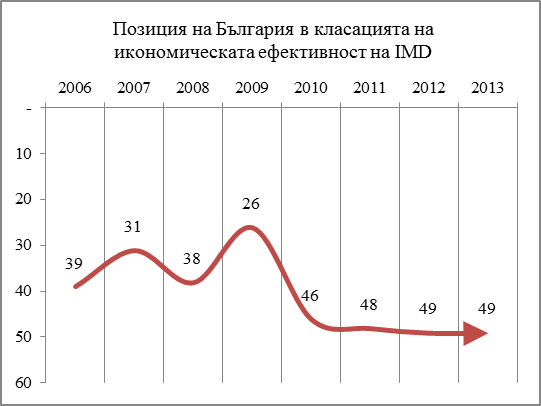 Класирането на България по показателя икономическа ефективност не е претърпяло значителна промяна от 2010 г. насам. През 2013 г. страната е на 49-о място в общата класация, същото което е заемала и през 2012 г. и една позиция по-назад спрямо 2011 г. Този показател се е влошил значително от най-доброто постижение на България в тази област – 26-о място - през 2009 г.2.1.Публични финанси2.1.1.Бюджетен дефицит/излишък2.1.2.Вътрешен дълг2.1.3.Укриване на данъци2.1.4.Пенсионна система, ефективно управление на пенсионните фондове2.2.Фискална политика2.2.1.Данъчни приходи2.2.2.Събираемост на данъчните приходи2.2.3.Диверсификация на данъчните ставки2.2.4.Данъчно законодателство, стимулиращо НИРДИ2.3.Институционална рамка2.3.1.Финансова стабилност2.3.2.Регулаторни и законодателни практики2.3.3.Административен капацитет2.3.4.Корупционен натиск2.4.Бизнес законодателство2.4.1.Ефективно управление на държавни предприятия2.4.2.Индекс на скрита икономика2.4.3.Процедури за обществени поръчки2.4.4.Предприемаческа активност2.5.Обществена рамка2.5.1.Независима съдебна система и гарантирани граждански права2.5.2.Застаряване на населението2.5.3.Социална сплотеност, развито гражданско общество2.5.4.Силна средна класа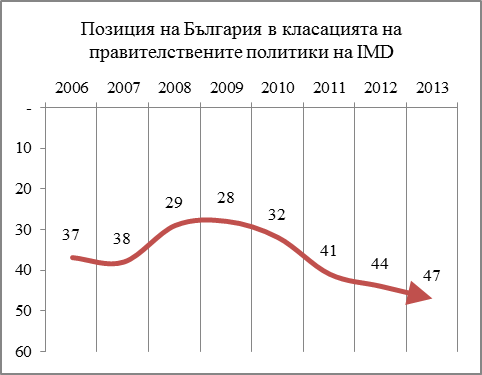 През 2013 г. България отчита най-слабия си резултат по отношение ефективността на правителството – 47-о място - откакто е включена в изследването, докато най-доброто й класиране в тази категория е било през 2009 г., когато достига 28-о място.3.1.Производителност и ефективност3.1.1.Производителност на труда3.1.2.Ръст на производителност на труда3.2.Пазар на труда3.2.1.Работна сила, % от населението3.2.2.Висококвалифициран персонал, разполагаемост3.2.3.Средна работна заплата3.2.4.Изтичане на мозъци3.3.Финансови условия3.3.1.Инвестиционен и финансов риск3.3.2.Пазарна капитализация3.3.3.Първично публично предлагане3.3.4.Рисков капитал, достъпност3.4.Управленски практики3.4.1.Адаптивност на бизнеса3.4.2.Международно признати стандарти и добри практики3.4.3.Иновационна/предприемаческа култура3.4.4.Корпоративна социална отговорност3.5.Отношения и ценности3.5.1.Отношение към глобализацията3.5.2.Национален имидж3.5.3.Осъзната необходимост от ик. и социални промени3.5.4.Социални иновации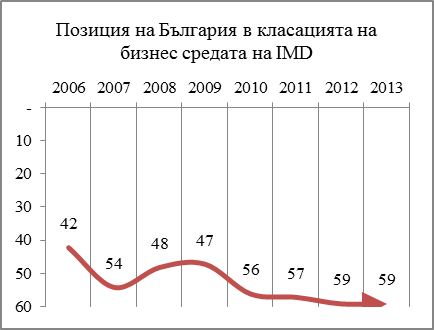 Най-слабото класиране на България в сравнителен план за четирите основни категории е при показателя за бизнес среда, където България е на 59-о място от общо , следвана единствено от Хърватия. Откакто България е включена в изследването, тя продължава да изостава в тази класация – през 2006 г. тя е заемала 42-ро място и постепенно е изпаднала в класацията.4.1.Базова инфраструктура4.1.1.Управление на населените места4.1.2.Поддръжка и развитие4.1.3.Енергийна инфраструктура, (състояние, качество, развитие)4.1.4.Енергийна ефективност4.2.Технологична инфраструктура4.2.1.Инвестиции в ИКТ4.2.2.Покритие с широколентов Интернет4.2.3.Умения в областта на ИКТ4.2.4.Електронно правителство4.3.Научна инфраструктура4.3.1.Иновационен потенциал на икономиката(финансиране и човешки ресурси)4.3.2.Иновационен индекс на бизнеса4.3.3.Технологичен трансфер4.3.4.Изследователска инфраструктура4.4.Здравеопазване и околна среда4.4.1.Публични разходи за здравеопазване4.4.2.Адекватна лекарствена политика4.4.3.Зелени иновации4.4.4.Качество на живот4.5.Образование4.5.1.Публични разходи за образование4.5.2.Образователна система4.4.3.Науката в образованието4.4.4.Чуждоезикови познания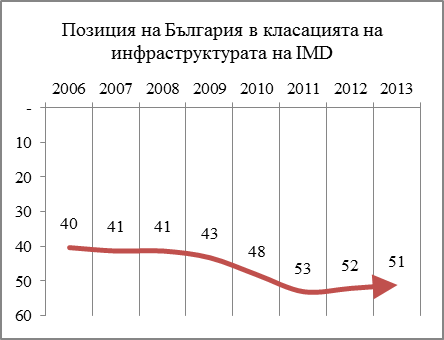 Въпреки че през последните три години България отбелязва минимален напредък в общата класацията на инфраструктура като се изкачва на 51-во място през 2013 г., с една позиция по-нагоре в сравнение с предишната година и 2 места по-напред спрямо 2011 г., тези резултати са доста по-слаби в сравнение с най-доброто й постижение в тази категория през 2006, когато страната заема 40-то място. България е последна сред бившите социалистически държави